Муниципальное автономное дошкольное образовательное учреждение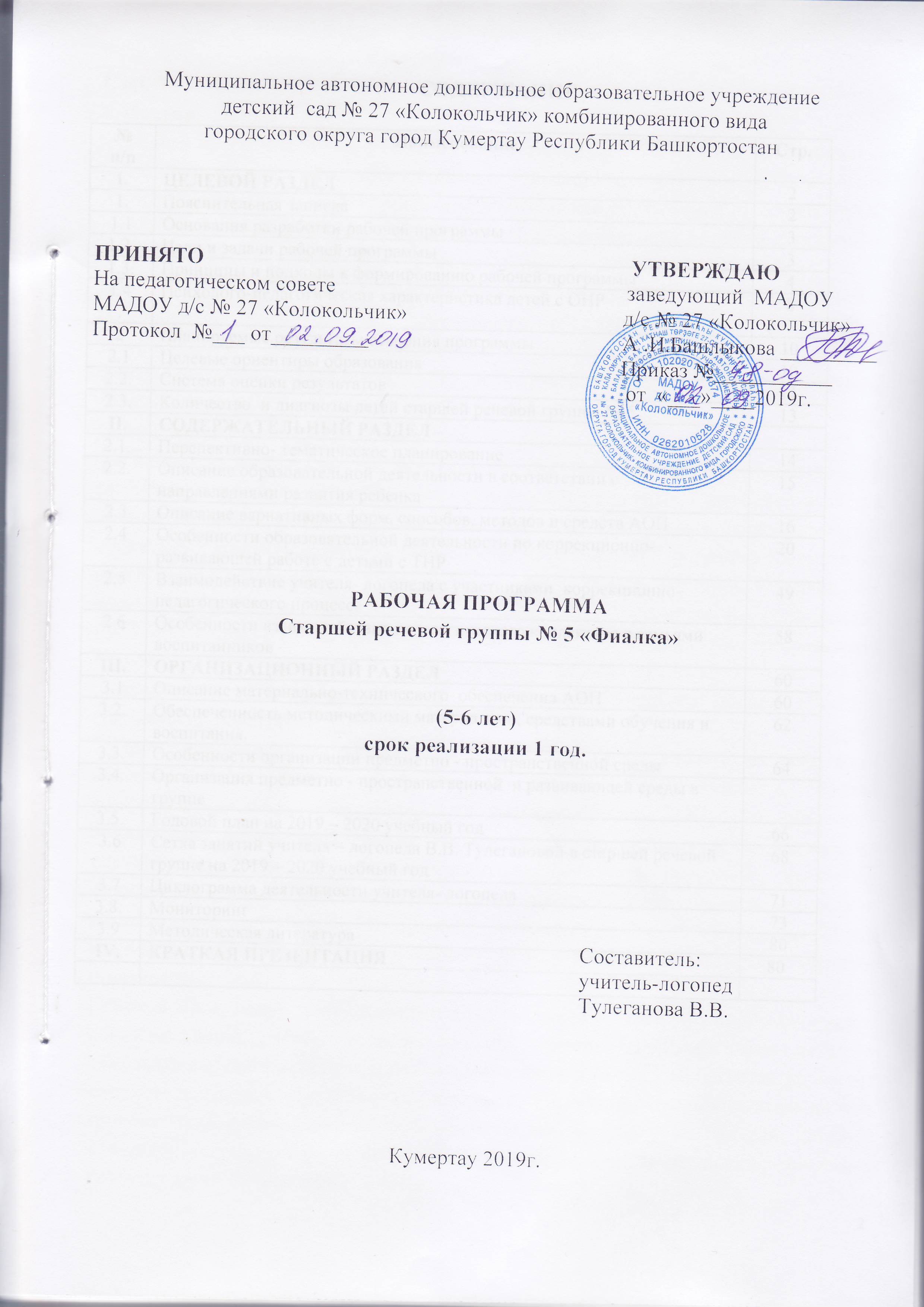  детский  сад № 27 «Колокольчик» комбинированного видагородского округа город Кумертау Республики БашкортостанПРИНЯТО                                                                               УТВЕРЖДАЮНа педагогическом совете                                                      заведующий  МАДОУ                                                                        МАДОУ д/с № 27 «Колокольчик»                                        д/с № 27 «Колокольчик»Протокол  №___ от_________                                               А .И.Башлыкова _________                                                                                                    Приказ №___________                                                                                                   от  «___»____2019г.   РАБОЧАЯ ПРОГРАММАСтаршей речевой группы № 5 «Фиалка»(5-6 лет)срок реализации 1 год.Составитель: учитель-логопед Тулеганова В.В.Кумертау 2019г. СОДЕРЖАНИЕI. ЦЕЛЕВОЙ РАЗДЕЛ 1. Пояснительная записка    Рабочая программа (далее РП) для детей старшей речевой  группы № 5 «Фиалка»  МАДОУ д/с № 27 «Колокольчик» является составным компонентом Адаптированной основной   программы дошкольного образования на основе ФГОС дошкольного образования для детей раннего и дошкольного возраста с тяжелыми нарушениями МАДОУ д/с № 27 «Колокольчик». Программа разработана в соответствии с Федеральным государственным образовательным стандартом дошкольного образования (далее ФГОС ДО), утвержденным  приказом Министерства образования и науки Российской Федерации от 17.10.2013г. № 1155 и с учетом Адаптированной  основной образовательной программы для детей я тяжелыми нарушениями речи с 3 до 7 летН.В.Нищевой.   «Примерная адаптированная основная образовательная программа  для детей с тяжелыми нарушениями речи (общим недоразвитием речи) с 3 до 7 лет» является инновационным программным документом  для дошкольных образовательных учреждений комбинированного и компенсирующего видов. Программа составлена в соответствии с Законом Российской Федерации «Об Образовании», Федеральным государственным образовательным стандартом дошкольного образования, Конвенцией ООН о Правах ребенка, санитарно-эпидемиологическими требованиями к устройству, содержанию и организации режима работы в дошкольных организациях, а так же разработками отечественных ученых в области общей и специальной педагогики  и психологии.    Программа содержит описание задач и содержания работы во всех пяти образовательных областях для всех специалистов, работающих в группах комбинированной и компенсирующей направленности ДОО,  и учитывает возрастные и психологические особенности дошкольников с тяжелыми нарушениями речи (общим недоразвитием речи). В программу включены тематическое планирование специалистов, примерный перечень игр, игровых и развивающих упражнений, содержание культурно-досуговой деятельности для каждой из возрастных групп в соответствии с Федеральным государственным стандартом.Основой Программы является создание оптимальных условий для коррекционной и образовательной работы и всестороннего гармонического развития детей с тяжелыми нарушениями речи (общим недоразвитием речи). Это достигается за счет создания комплекса коррекционно-развивающей и образовательной деятельности в группах комбинированной и компенсирующей направленности, для детей с тяжелыми нарушениями речи (ОНР) с учетом особенностей психифизического развития детей данного контингента.1.1. Основания разработки РП Программа составлена в соответствии с:- Законом «Об образовании в Российской Федерации»; - Федеральным государственным образовательным стандартом дошкольного образования; - Конвенцией ООН о правах ребенка; - Всемирной декларацией об обеспечивании выживания, защиты и развития детей; - Декларацией прав ребенка; - Санитарно-эпидемиологическими требованиями к устройству, содержанию и организации режима работы в дошкольных организациях; -«Программами дошкольных образовательных учреждений компенсирующего вида для детей с нарушениями речи» авт. Филичева Т.Б., Чиркина Г.В., Туманова Т.В., Миронова С.А., Лагутина А.В.; - Основной общеобразовательной программы дошкольного учреждения.  При составлении программы были использованы разработки отечественных ученых в области специальной педагогики и психологии: - Практическое пособие «Устранение общего недоразвития речи у детей дошкольного возраста» Т. Б. Филичевой, Г. В. Чиркиной; - «Примерная адаптированная программа коррекционно-развивающей работы в логопедической группе детского сада для детей с тяжелыми нарушениями речи (общим недоразвитием речи) с 3 до 7 лет» Издание третье, переработанное и дополненное в соответствии с ФГОС ДО Автор — учитель-логопед высшей квалификационной категории, отличник  народного образования Н. В. Нищева: 1.2. Цель  и  задачи РП Целью данной Программы является построение системы коррекционно-развивающей работы в группах комбинированной направленности для детей с тяжелыми нарушениями речи (общим недоразвитием речи) в возрасте от 5 до 6 лет, предусматривающей  интеграцию действий специалистов дошкольного образовательного учреждения и родителей дошкольников.  Цель реализации «Программы» . проектирование модели коррекционно-развивающей психолого-педагогической работы, максимально обеспечивающей создание условий для развития ребенка с ТНР, его позитивной социализации, личностного развития, развития инициативы и творческих способностей на основе сотрудничества со взрослыми и сверстниками в соответствующих возрасту видах деятельности.  Планирование работы во всех пяти образовательных областях учитывает особенности речевого и общего развития детей с тяжелой речевой патологией. Комплексность педагогического воздействия направлена на выравнивание речевого и психофизического развития детей и обеспечение их всестороннего гармоничного развития.  Основными задачами коррекционно-развивающего обучения детей является работа по развитию: - понимания речи и формированию лексико-грамматических средств языка  - произносительной стороны речи;  - самостоятельной развернутой фразовой речи; - развитие коммуникативных навыков,  - подготовка к овладению элементарными навыками письма и чтения.  Исходя из закона «Об образовании в Российской Федерации» и ФГОС ДО в «Программе» учитываются специальные условия для получения образования детьми с ТНР, в том числе использование специальных методов, методических пособий и дидактических материалов, проведение групповых и индивидуальных коррекционных занятий и осуществления квалифицированной коррекции нарушений их развития. 1.3. Принципы и подходы к формированию РП Содержание программы направлено на реализацию следующих принципов воспитания и обучения детей дошкольного возраста: 1. Структурно-системный принцип, согласно которому речь рассматривается как системное образование взаимосвязанных элементов, объединенных в единое целое. Эффективность коррекционного процесса зависит от оптимально-рационального воздействия одновременно на всю систему, а не последовательно - изолированно на каждый ее элемент. Принцип системного изучения всех психических характеристик конкретного индивидуума лежит в основе концепции Л. С. Выготского о структуре дефекта. Именно эта концепция позволяет системно проанализировать то или иное нарушение и организовать коррекционно-педагогическую работу с учетом структуры речевого дефекта. Наиболее полно этот принцип раскрывается в рамках деятельностной психологии, согласно которой человек всесторонне проявляет себя в процессе деятельности: предметно- манипулятивной, игровой, учебной или трудовой. 2. Принцип комплексности предполагает комплексное воздействие различных технологий (медицинских, психологических, педагогических) на один объект, обеспечивая согласованную деятельность всех специалистов. 3. Принцип дифференциации раскрывается в дифференцированном обучении детей в соответствии с их возможностями и проблемами, уровнем речевого развития и механизмом системной речевой недостаточности.  С учетом данного принципа происходит объединение детей в малые группы и их обучение. 4. Принцип концентризма предполагает распределение учебного материала по относительно замкнутым циклам — концентрам. Речевой материал располагается в пределах одной лексической темы независимо от вида деятельности. После усвоения материала первого концентра воспитанники должны уметь общаться в пределах этой темы. Каждый последующий концентр предусматривает закрепление изученного материала и овладение новыми знаниями. Отбор языкового материала в рамках концентра осуществляется в соответствии с разными видами речевой деятельности. В пределах концентров выделяются микроконцентры, имеющие конкретную цель. Характерные признаки микроконцентров — ограниченность пределами одного вида упражнений, простая структура операций, небольшое количество, относительная непродолжительность, получение результатов сразу же после окончания работы.  Цикличность в учебном процессе чрезвычайно важна для закрепленияосвоенного материала. Это имеет особенно большое значение для детей со сниженной мнемической деятельностью и недостаточным контролем поведения. Соблюдение данного принципа обусловливает: 1) высокую мотивированность речевого общения; 2) доступность материала, который располагается в соответствии с общедидактическим требованием «от легкого к трудному», от уже усвоенного к новому. Реализуя принцип концентризма, логопед и другие специалисты в течение одной недели ежедневно организуют изучение определенной лексической темы. Монотемная работа над лексикой способствует успешному накоплению речевых средств и активному использованию их детьми в коммуникативных целях. 5. Принцип последовательности реализуется в логическом построении процесса обучения от простого к сложному, от известного к неизвестному. В коррекционной работе с детьми (независимо от возраста) выделяются два последовательных этапа (подготовительный и основной), которые согласуются с содержанием педагогического воздействия по всем разделам программы. На подготовительном этапе формируются общефункциональные механизмы речевой и других видов деятельности (слуховое, зрительное восприятие,внимание и пр.). На основном этапе предусматривается формирование специфических механизмов речевой деятельности в соответствии с образовательными задачами по другим направлениям коррекционно-развивающего процесса (произношение, лексика, грамматический строй и пр.). 6. Принцип коммуникативности. Согласно этому принципу обучение организуется в естественных для общения условиях или максимально приближенных к ним. Реализация принципа коммуникативности заключается в уподоблении процесса обучения процессу реальной коммуникации. Этот принцип предполагает использование на занятиях ситуаций реального общения, организацию активной творческой деятельности, применение коллективных форм работы, внимание к проблемным ситуациям и творческим видам занятий, предусматривающим вовлечение детей в общую деятельность, результатом которой является коммуникация. 7. Принцип доступности определяет необходимость отбора материала всоответствии с возрастом, зоной актуального развития ребенка, программными требованиями обучения и воспитания. 8. Принцип индивидуализации предполагает ориентацию на три видаиндивидуализации: личностную, субъектную, индивидную. Личностная индивидуализация требует учитывать в процессе занятий такие свойства личности, как сфера желаний и интересов, эмоционально-чувственная сфера, статус в коллективе. Субъектная индивидуализация принимает во внимание свойства ребенка как субъекта деятельности. В основе индивиднойиндивидуализации лежит учет уровня психического развития ребенка. 9.Принцип интенсивности предполагает использование на занятиях различных приемов интенсификации (создание проблемных ситуаций, участие в ролевых играх, применение средств наглядности), а такжеаудиовизуальных методов обучения, мнемотехники, психокоррекции и пр. 10. Принцип сознательности обеспечивает формирование чувства языка и языковых обобщений. 11. Принцип активности обеспечивает эффективность любой целенаправленной деятельности. 12. Принципы наглядности, научности, прочности усвоения знаний,воспитывающего обучения позволяют правильно организовать процесс коррекционно-развивающего обучения.  Все направления коррекционно-образовательной работы с детьми с нарушениями речи тесно взаимосвязаны и взаимодополняют друг друга, что позволяет комплексно решать конкретные задачи во всех формах ее организации.  Каждая ступень «Программы» включает логопедическую работу и работу по пяти образовательным областям, определенным ФГОС ДО. В совокупности они позволяют обеспечить коррекционно-образовательную работу с дошкольниками с тяжелыми нарушениями речи комплексно и многоаспектно.  «Программа» строится с учетом принципов дошкольного образования,изложенных в ФГОС ДО: - построение образовательной деятельности на основе индивидуальных особенностей каждого ребенка, при котором сам ребенок проявляет активность в выборе содержания своего образования, становится субъектом образования; - содействие и сотрудничество детей и взрослых, признание ребенка полноценным участником (субъектом) образовательных отношений; - приобщение детей к социокультурным нормам, традициям семьи, общества и государства; - формирование познавательных интересов и познавательных действий ребенка в различных видах деятельности; - принципы интеграции усилий специалистов; -принцип конкретности и доступности учебного материала, соответствия требований, методов, приемов и условий образования индивидуальным и возрастным особенностям детей; - принцип систематичности и взаимосвязи учебного материала; - принцип постепенности подачи учебного материала; - принцип концентрического наращивания информации в каждой из последующих возрастных групп во всех пяти образовательных областях.  Успешность коррекционно-развивающей деятельности обеспечивается реализацией специальных принципов: -ранней диагностики речевых нарушений. Этот процесс должен быть комплексным и осуществляться с участием специалистов различного профиля: педагогов, логопедов, психологов, психоневрологов, психиатров невропатологов, лоров, сурдологов; -раннего воздействия на речевую деятельность с целью предупреждения вторичных отклонений; -развития речи и опоры на онтогенез (учет закономерностей развития детской речи в норме). При этом предполагается анализ объективных и субъективных условий формирования речевой функции ребенка, выявление ведущего речевого дефекта и обусловленных им недостатков психического развития; -взаимосвязного формирования фонетико-фонематических и лексико-грамматических компонентов языка (единство названных направлений и их взаимоподготовка). Коррекция нарушений произношения звуков и слоговой структуры слов позволяет добиваться нужной четкости и внятности речи. В то же время развитие фонематического восприятия подготавливает основу для формирования грамматической и морфологической системы словообразования и словоизменения; -дифференцированного подхода в логопедической работе к детям с ОНР, имеющим различную структуру речевого дефекта; -связи речи с другими сторонами психического развития,которые раскрывают зависимость формирования отдельных компонентов речи отсостояния других психологических процессов(восприятия, внимания, памяти, мышления). Выявление этих связей лежит в основе воздействия на те психологические особенности детей с ОНР, которые прямо или косвенно препятствуют эффективной коррекции их речевой деятельности 1.4. Психолого-педагогическая характеристика детей с общим недоразвитием речи. Общее недоразвитие речи (ОНР) рассматривается как системное нарушение речевой деятельности, сложные речевые расстройства, при которых у детей нарушено формирование всех компонентов речевой системы, касающихся и звуковой, и смысловой сторон, при нормальном слухе и сохранном интеллекте (Левина Р. Е., Филичева Т. Б., Чиркина Г. В.).  Речевая недостаточность при ОНР у дошкольников может варьироваться от полного отсутствия речи до развернутой речи с выраженными проявлениями лексико-грамматического и фонетико-фонематического недоразвития (Левина Р. Е.). В настоящее время выделяют четыре уровня речевого развития, отражающие состояние всех компонентов языковой системы у детей с ОНР (Филичева Т. Б.). При переходе ко второму уровню речевого развития речевая активность ребенка возрастает. Активный словарный запас расширяется за счет обиходной предметной и глагольной лексики. Возможно использование местоимений, союзов и иногда простых предлогов. В самостоятельных высказываниях ребенка уже есть простые нераспространенные предложения. При этом отмечаются грубые ошибки в употреблении грамматических конструкций, отсутствует согласование прилагательных с существительными, отмечается смешение падежных форм и т. д. Понимание обращенной речи значительно развивается, хотя пассивный словарный запас ограничен, не сформирован предметный и глагольный словарь, связанный с трудовыми действиями взрослых, растительным и животным миром. Отмечается незнание не только оттенков цветов, но и основных цветов. Типичны грубые нарушения слоговой структуры и звуконаполняемости слов. У детей выявляется недостаточность фонетической стороны речи (большое количество несформированных звуков). Третий уровень речевого развития характеризуется наличием развернутой фразовой речи с элементами лексико-грамматического и фонетико-фонема-тического недоразвития. Отмечаются попытки употребления даже предложений сложных конструкций. Лексика ребенка включает все части речи. При этом может наблюдаться неточное употребление лексических значений слов. Появляются первые навыки словообразования. Ребенок образует существительные и прилагательные с уменьшительными суффиксами, глаголы движения с приставками. Отмечаются трудности при образовании прилагательных от существительных. По-прежнему отмечаются множественные аграмматизмы. Ребенок может неправильно употреблять предлоги, допускает ошибки в согласовании прилагательных и числительных с существительными. Характерно недифференцированное произношение звуков, причем замены могут быть нестойкими. Недостатки произношения могут выражаться в искажении, замене или смешении звуков. Более устойчивым становится произношение слов сложной слоговой структуры. Ребенок может повторять трех- и четырехсложные слова вслед за взрослым, но искажает их в речевом потоке. Понимание речи приближается к норме, хотя отмечается недостаточное понимание значений слов, выраженных приставками и суффиксами. Четвертый уровень речевого развития (Филичева Т. Б.) характеризуется незначительными нарушениями компонентов языковой системы ребенка. Отмечается недостаточная дифференциация звуков: [т-т’-с-с’-ц], [р-р’-л-л’-j] и др. Характерны своеобразные нарушения слоговой структуры слов, проявляющиеся в неспособности ребенка удерживать в памяти фонематический образ слова при понимании его значения. Следствием этого является искажение звуконаполняемости слов в различных вариантах. Недостаточная внятность речи и нечеткая дикция оставляют впечатление «смазанности». Все это показатели не закончившегося процесса фонемообразования. Остаются стойкими ошибки при употреблении суффиксов (единичности, эмоционально-оттеночных, уменьшительно-ласкательных, увеличительных). Отмечаются трудности в образовании сложных слов. Кроме того, ребенок испытывает затруднения при планировании высказывания и отборе соответствующих языковых средств, что обуславливает своеобразие его связной речи. Особую трудность для этой категории детей представляют сложные предложения с разными придаточными.  При этом было отмечено, что выделенные уровни не выходят за рамки обычного пути речевого развития - от элементарных форм к более сложным. При описании характерных черт каждого из выделенных уровней  учитывались следующие положения: • степени (уровни) речевого недоразвития не представляют собой застывших образований; • в каждом уровне можно найти элементы предыдущего и последующего уровней; • в реальной практике редко встречаются четко выраженные уровни, так как новые элементы постепенно вытесняют предшествующие формы; • у детей чаще встречаются переходные состояния, в которых сочетаются проявления продвинутого уровня и еще не изжитые  нарушения. 2. Планируемые результаты освоения программы2. 1.Целевые ориентиры образования Логопедическая работа с детьми I уровня речевого развития. В итоге логопедической работы дети должны научиться: • понимать и выделять из речи названия окружающих предметов и действий с ними (в соответствии с изученными  лексическими темами) • устанавливать временные и причинно-следственные связи на картинном материале; • уметь замечать непоследовательность суждений (Наступило лето. Слепили снеговика.); • соотносить слова с картинкой(Мычит: «Му!». Кто это - не пойму? (корова) • называть некоторые части тела (голова, ноги, руки, глаза, рот, уши и т. д.) и одежды (карман, рукав и т. д.); • обозначать наиболее распространенные действия (сиди, мой, стой, пой, ешь, пей, иди и т. д.), некоторые свои физиологические и эмоционально-аффективные состояния (холодно, тепло, больно и т. д.), признаки предметов, обозначающих величину, цвет предметов; • выражать желания с помощью простых просьб, обращений; • отвечать на простые вопросы одним словом или двухсловной фразой без использования жеста; в отдельных случаях допускается употреблениезвукокомплексов. • соотносить предметы по определенному признаку (Собака любит косточку. Зайка любит морковку.) • репродуцировать слова потешек, например: «Добавить словечко»; • устанавливать простые закономерности, делать выводы. При этом не предъявляются требования к фонетической правильности высказывания, но обращается внимание на грамматическое оформление. Логопедическая работа с детьми II уровня речевого развития. В итоге логопедической работы дети должны научиться: • соотносить предметы с их качественными признаками  и функциональным назначением; • узнавать по словесному описанию знакомые предметы; • сравнивать знакомые предметы по отдельным, наиболее ярко выделяемым признакам; • понимать простые грамматические категории: единственного и множественного числа существительных, повелительного и изъявительного наклонений глаголов, именительного, родительного, дательного и  винительного падежей, некоторых простых предлогов; • фонетически правильно оформлять согласные звуки ([п], [б], [м], [т], [д], [н], [к], [х], [г]), гласные звуки первого ряда ([а], [о], [у], [ы], [и]); • воспроизводить отраженно и самостоятельно ритмико-интонационную структуру двух- и трехсложных слов из сохранных и усвоенных звуков; • правильно употреблять в самостоятельной речи отдельные падежные окончания слов, используемых в рамках предложных конструкций; • общаться, используя в самостоятельной речи словосочетания и простые нераспространенные предложения («Мой мишка», «Можно (нельзя) брать», «Маша, пой», «Маша, дай куклу» и проч.).  В процессе коррекционно-развивающего обучения у детей расширяется понимание обращенной речи, развивается речевая активность.  Логопедическая работа с детьми III уровня речевого развития. 2.2. Система оценки результатов освоения РПВ итоге логопедической работы дети должны научиться: • понимать обращенную речь в соответствии с параметрами возрастной нормы; • фонетически правильно оформлять звуковую сторону речи; • правильно передавать слоговую структуру слов, используемых всамостоятельной речи; • пользоваться в самостоятельной речи простыми распространенными и сложными предложениями, владеть навыками объединения их в рассказ; • владеть элементарными навыками пересказа; • владеть навыками диалогической речи; • владеть навыками словообразования: продуцировать названия  существительных от глаголов, прилагательных от существительных и глаголов, уменьшительно-ласкательных и увеличительных форм существительных и проч.; • грамматически правильно оформлять самостоятельную речь в соответствии с нормами языка; падежные, родовидовые окончания слов должныпроговариваться четко; простые и почти все сложные предлоги употребляться адекватно; • использовать в спонтанном общении слова различных лексико-грамматических категорий (существительных, глаголов, наречий, прилагательных, местоимений и т. д.); • владеть элементами грамоты: навыками чтения и печатания некоторых букв, слогов, слов и коротких предложений в пределах программы.  В дальнейшем осуществляется совершенствование всех компонентов языковой системы.  Логопедическая работа с детьми IV уровня речевого развития. В итоге логопедической работы дети должны научиться: • свободно составлять рассказы, пересказы; • владеть навыками творческого рассказывания; • адекватно употреблять в самостоятельной речи простые и сложные предложения, усложняя их придаточными причины и следствия, однородными членами предложения и т. д.; • понимать и использовать в самостоятельной речи простые и сложные   предлоги; • понимать и применять в речи все лексико-грамматические категории слов; • овладеть навыками словообразования разных частей речи, переносить эти навыки на другой лексический материал; • оформлять речевое высказывание в соответствии с фонетическими нормами русского языка; • овладеть правильным звуко - слоговым оформлением речи.  Помимо этого, у детей должны быть достаточно развиты и другиепредпосылочные условия, во многом определяющие их готовность к школьному обучению: • фонематическое восприятие, • первоначальные навыки звукового и слогового анализа и синтеза, • графо-моторные навыки, • элементарные навыки письма и чтения (печатания букв, слогов, слов и коротких предложений). 2.3. Количество и диагнозы детей  старшей  речевой группы № 5 «Фиалка» МАДОУ д/с № 27 «Колокольчик» на 2019-2020 учебный год                                                                    ОНР III уровень- 14 человек,ОНР IV уровень- 3 человека,ФФНР- 5 человек.II . Содержательный раздел 2.1. Перспективно-тематическое планирование Коррекционно-развивающий процесс строится на основе комплексно- тематического подхода, обеспечивающего концентрированное изучение материала: ежедневное многократное повторение, что позволяет организовать успешное накопление и актуализацию словаря дошкольниками с ОНР, согласуется с задачами всестороннего развития детей, обеспечивает интеграцию усилий всех специалистов, которые работают на протяжении недели в рамках общей лексической темы. Лексический материал отбирается с учетом этапа коррекционного обучения, индивидуальных, речевых и психических возможностей детей, при этом принимаются во внимание зоны ближайшего развития каждого ребенка, что обеспечивает развитие его мыслительной деятельности и умственной активности. I период обучения (4 неделя сентября - ноябрь) Задачи логопедического воздействия на первый период обучения: 1. Пополнение словаря по лексическим темам: «Семья. Мои права и обязанности в семье. Родословная семьи», « Осень. Перелётные птицы», «Овощи. Огород», «Сад. Фрукты», « Лес. Грибы. Ягоды», «Одежда», «Обувь», «Игрушки», «Посуда», закрепление обобщающих понятий. 2. Воспитание навыков словообразования, практическое употребление: относительных прилагательных (яблочный, овощной, деревянный, кожаный), слов – антонимов (сладкий – кислый, длинный – короткий, твёрдый – мягкий), существительных с уменьшительно-ласкательным суффиксом (чашечка, мячик, сапожки), преобразование существительного единственного числа во множественное число (шапка – шапки, дерево – деревья). 3. Закрепление правильного употребления грамматических категорий: согласование числительных ОДИН, ОДНА с существительным (один сапог, одна тарелка), усвоение значений предлогов на, под при выполнении действий с предметами, преобразование существительных мн. числа в И. п. в существительные мн. ч. в Р. п. (кубик – много кубиков), усвоение притяжательных местоимений МОЙ, МОЯ, МОЕ в сочетании с существительными мужского и женского рода, практическое усвоение приставочных глаголов на-, по-, вы- при выполнении действий с предметами. 4. Развитие связной речи: овладение навыком составления простого предложения по демонстрируемому действию (именительный падеж имени существительного + согласованный глагол + прямое дополнение, овладение навыком составления простого предложения по демонстрируемому действию (именительный падеж имени существительного + согласованный глагол + прямое дополнение, овладение навыком составления простого предложения по демонстрируемому действию, составление простых предложений с опорой на предметные (опорные) картинки фланелеграфа, пересказ короткого рассказа по демонстрируемому действию. составление короткого рассказа по демонстрируемому действию. 5. Формирование произношения и обучение грамоте: ориентация на листе бумаги, обучение узнаванию «зашумленных» изображений, изображений с недостающими элементами, знакомство со звуками и буквами (А, У, И, О, П, Т), знакомство с понятием «гласный звук», знакомство с понятием «согласный звук», чтение обратных слогов, выделение гласного звука из потока звуков, определение первого ударного гласного звука в словах, анализ звуковых сочетаний из двух гласных звуков, отработка слоговых структур 1-2-3-х –сложных слов с простым звуконаполнением, выделение согласного из конца слова, дифференциация гласных и согласных звуков, анализ обратного слога.2.2. Описание образовательной деятельности в соответствии с направлениями развития ребенка,  представленных пятью образовательными областями.Коррекционно-развивающий  процесс  в старшей группе компенсирующей направленности для детей с ТНР – это системный, целостный, развивающийся во времени и в рамках определенной системы, целенаправленный  процесс взаимодействия взрослых и детей, носящий личностно-ориентированный и развивающий  характер, направленный на достижение социально-значимых результатов,  призванный привести к преобразованию личностных свойств и качеств воспитанников.  Отражая специфику работы в группах компенсирующей направленности для детей с ТНР и учитывая основную ее направленность образовательная область «Речевое развитие» выдвинута в рабочей программе на первый план. Основные направления коррекционно-развивающей работы: Образовательная область «Речевое развитие»Развитие словаря.Формирование и совершенствование грамматического строя речи.Развитие фонетико-фонематической системы языка и навыков языкового анализа (развитие просодической стороны речи, коррекция произносительной стороны речи; работа над слоговой структурой и звуконаполняемостью слов; совершенствование фонематического восприятия, развитие навыков звукового и слогового анализа и синтеза).Развитие связной речи.Формирование коммуникативных навыков.Обучение элементам грамоты.Образовательная область «Познавательное развитие»•	Сенсорное развитие.•	 Развитие психических функций.•	 Формирование целостной картины мира.•	 Познавательно-исследовательская деятельность.•	 Развитие математических представлений.Образовательная область «Художественно-эстетическое развитие»•	 Восприятие художественной литературы.•	 Конструктивно-модельная деятельность.•	 Изобразительная деятельность (рисование, аппликация, лепка)•	 Музыкальное развитие (восприятие музыки, музыкально-ритмические движения, пение, игра на детских музыкальных инструментах).Образовательная область «Социально-коммуникативное развитие»•	 Формирование общепринятых норм поведения.•	 Формирование гендерных и гражданских чувств.•	 Развитие игровой и театрализованной деятельности (подвижные игры, дидактические игры, сюжетно-ролевые игры, театрализованные игры).•	 Совместная трудовая деятельность.•	 Формирование основ безопасности в быту, социуме, природе.Образовательная область «Физическое развитие»•	 Физическая культура (основные движения, общеразвивающие упражнения, спортивные упражнения, подвижные игры).•	 Овладение элементарными нормами и правилами здорового образа жизни.2.3. Описание вариативных форм, способов, методов и средств реализации адаптированной образовательной программы дошкольного образования с учетом индивидуальных особенностей воспитанников, специфика их образовательных потребностей и интересов.Методы развития речиСредства развития речи:Общение взрослых и детей.Культурная языковая среде.Обучение родной речи в организованной деятельности.Художественная литература.Изобразительное искусство, музыка, театр.Непосредственно образовательная деятельность по другим разделам программы.Формы работы с детьми по образовательной области «Речевое развитие»Методы и приемы в работе учителя - логопеда.игры дидактические, дидактические с элементами движения, подвижные, психологические, хороводные, театрализованные, игры-драматизации, подвижные игры имитационного характера;чтение и обсуждение программных произведений разных жанров,создание ситуаций педагогических, морального выбора; беседы социально-нравственного содержания, ситуативные разговоры с детьми;оформление тематических выставок (по временам года, по лексическим темам); •викторины, сочинение загадок, рассказов;инсценирование и драматизация отрывков из сказок, разучивание стихотворений, развитие артистических способностей в подвижных играх имитационного характера;рассматривание и обсуждение предметных и сюжетных картинок, иллюстраций к знакомым сказкам и потешкам, игрушек, эстетически привлекательных предметов (деревьев, цветов, предметов быта и пр.), произведений искусства (народного, декоративно-прикладного, изобразительного, книжной графики и пр.), обсуждение средств выразительности;продуктивная деятельность: рисование иллюстраций к художественным произведениям; творческие задания;упражнения на развитие голосового аппарата, артикуляции, певческого голоса; •музыкально-ритмические движения, хороводы;физкультминутки; игры и упражнения под тексты стихотворений, потешек, народных песенок, считалок; игры и упражнения под музыку, игровые беседы с элементами движений.2.4. Особенности образовательной деятельности по коррекционно-развивающей работе с детьми с ТНРПерспективный план работы по формированию лексико-грамматических категорий, развитию связной речи, формированию навыков звукового анализа и обучению грамоте в старшей и подготовительной группах для детей с ОНР по периодам.Все обучение условно делится на три периода:I период обучения: сентябрь, октябрь, ноябрь.  Проводится 4 подгрупповых логопедических занятия в неделю.II период обучения: декабрь, январь, февраль.  Проводится 4 подгрупповых логопедических занятия в неделю.III период обучения: март, апрель, май, июнь.  Проводится 4подгрупповых логопедических занятия в неделю.Содержание логопедической работы нацелено на развитие связной речи детей (диалогической и монологической). Для решения этой задачи уточняется и расширяется словарный запас, совершенствуется грамматический строй речи, практическое овладение сложными формами словоизменения и способами словообразования. На логопедических занятиях предусматривается последовательная работа над словом, предложением и связной речью.Развитие слухового внимания, сознательного восприятия речи, смысловых и звуковых дифференцировок является необходимым условием успешного обучения.Подбор речевого материала для логопедических занятий, методические приемы определяются общими целями коррекции с учётом конкретных представлений, речевого опыта, накопленного детьми в процессе работы воспитателя по различным разделам программы детского сада. Особого внимания требует подбор и группировка различного наглядного и словесного материала, игровых упражнений, дидактических игр, обеспечивающих практическое овладение словообразованием и словоизменением. Основные направления коррекционной работы это развитие связной речи и речевого общения, формирование и совершенствование грамматического строя речи, развитие словаря, совершенствование звукопроизношения, обучение звуковому анализу и синтезу. Основой перспективного и календарного планирования коррекционной работы в соответствии с требованиями программы является тематический поход, обеспечивающий концентрированное изучение материала: ежедневное  многократное повторение, что позволяет организовать успешное накопление и актуализацию словаря дошкольников.В каждом периоде обучения выделяются лексические темы, связанные с ближайшим окружением детей, имеющие большую практическую значимость и важные для организации общения. Намечается объем работы по совершенствованию словарного запаса, воспитанию навыка словообразования, усвоению грамматических категорий самостоятельной речи.Во II—III периодах обучения широко используются задания на закрепление в речи сложных предложений со значением противопоставлений (зимой деревья голые, а весной появляются листочки), разделения, а также целевых, временных, причинных конструкций с вопросами: когда? почему? зачем? Особое внимание уделяется закреплению навыка связного, последовательного, выразительного пересказа литературных произведений, умению передавать диалог действующих лиц, характеристику персонажей. Значительное время отводится на упражнения по составлению сложных сюжетных рассказов, сказок, рассказов из собственного опыта.В соотвествии с программой «Примерная адаптированная образовательная программа для детей с тяжелыми нарушениями речи (общим недоразвитием речи) с 3-7 лет», под редакцией Н.В. Нищевой структура подгрупповых занятий включает в себя:а) формирование лексико-грамматических средств языка;б) обучение диалогической и монологической речи;в) совершенствование звуковой стороны речи в сфере произношения, восприятия и выразительности;г) обучение звуковому анализу и синтезу.План-программа коррекционно-развивающей работы старшей группы1-й период (сентябрь, октябрь, ноябрь)Развитие словаряУточнение и расширение запаса представлений и обеспечение перехода от накопленных представлений и пассивного речевого запаса к активному использованию речевых средств.Расширение объема правильно произносимых существительных — названий предметов, объектов, их частей; названий природных явлений (осень, дождь, туман, слякоть, ветер, туча, лист, листопад, растение, дерево, ствол, ветка, корень, куст, трава, береза, рябина, дуб, клен, ель, осина, сосна, урожай, помидор, огурец, лук, морковь, капуста, свекла, картофель, кабачок, баклажан, яблоко, груша, слива, лимон, апельсин, мандарин, гранат, банан, огород, сад, грядка, теплица, парник, мухомор, боровик, подосиновик, лисичка, земляника, малина, черника, клюква, лес, болото, ножка, шляпка, мяч, машинка, кубик, кукла, пирамидка, конструктор, лапа, голова, ухо, нос, глаз, колесо, кузов, кабина, комбинезон, плащ, куртка, платье, брюки, рубашка, кофта, шорты, майка, трусы, свитер, сарафан, рукав, воротник, пуговица, карман, капюшон, ботинки, кроссовки, туфли, босоножки, сапоги, сандалии, тапки, каблук, задник, шнурок, чайник, кастрюля, сковорода, ковш, тарелка, ложка, вилка, нож, масленка, солонка, хлебница, сахарница, салатница, ручка, крышка, носик).Обучение группировке предметов по признакам их соотнесенности и на этой основе развитие понимания обобщающего значения слов, формирование родовых и видовых обобщающих понятий (деревья, кустарники, овощи, фрукты, ягоды, грибы, игрушки, одежда, обувь, посуда; лесные ягоды, садовые ягоды; кухонная посуда, столовая посуда, чайная посуда; летняя одежда, осенняя одежда; летняя обувь, осенняя обувь).Расширение глагольного словаря на основе работы по усвоению понимания действий, выраженных приставочными глаголами; личных и возвратных глаголов (наливать, выливать, поливать; одевать — одеваться, обувать — обуваться).Обогащение активного словаря относительными прилагательными со значением соотнесенности с продуктами питания, растениями, материалами (березовый, морковный, яблочный, вишневый, грибной, шерстяной).Обеспечение понимания и использования в речи слов-антонимов (большой — маленький, высокий — низкий, старый — новый).Расширение понимания значения простых предлогов (в, на, у, под, над, за) и активизация их в речи.Расширение экспрессивной речи притяжательными местоимениями (мой, твой, наш, ваш, его, ее) указательными наречиями (тут, здесь, там), количественными и порядковыми числительными (один, два, три, четыре, пять, шесть, семь, восемь, девять, десять, первый, второй, третий, четвертый, пятый, шестой, седьмой, восьмой, девятый, десятый).Закрепление в речи понятия слово и умения оперировать им.Совершенствование грамматического строя речиРазвитие навыков образования и практического использования в активной речи форм единственного и множественного числа имен существительных (куртка — куртки, дерево — деревья, пень — пни, ведро — ведра), глаголов настоящего времени (убирает — убирают), глаголов прошедшего времени (собирал — собирала — собирали).Совершенствование навыка образования и употребления существительных в косвенных падежах без предлога и с некоторыми простыми предлогами (куклы, кукле, куклой, на кукле; мяч, по мячу, мячом, на мяче).Совершенствование умения образовывать и использовать в экспрессивной речи существительные с уменьшительно-ласкательными суффиксами (кофточка, носочек, деревце, свитерок).Совершенствование навыков образования и использования в экспрессивной речи глаголов с различными приставками (насыпать, высыпать, посыпать).Формирование навыка образования и использования в речи относительных прилагательных (дубовый, грушевый, клюквенный, шерстяной, кожаный).Формирование умения пользоваться несклоняемыми существительными (пальто, кофе, какао).Совершенствование навыка согласования и использования в речи прилагательных и числительных с существительными в роде, числе, падеже (красная груша, красный лист, красное яблоко, красные сливы; два мяча, пять мячей).Обучение составлению простых предложений по вопросам, по демонстрации действий, по картине и согласованию слов в предложении. Совершенствование навыка распространения простого нераспространенного предложения однородными членами. (Девочка рисует цветы. Девочка рисует и раскрашивает цветы. Девочка рисует цветы и фрукты.).Развитие просодической стороны речиДальнейшее развитие правильного речевого дыхания и длительного речевого выдоха.Закрепление навыка мягкого голосоведения.Воспитание умеренного темпа речи по подражанию педагогу и в упражнениях на координацию речи с движением.Развитие ритмичности речи, ее интонационной выразительности, модуляции голоса в специальных игровых упражнениях.Коррекция произносительной стороны речиЗакрепление правильного произношения свистящих и шипящих звуков в игровой и свободной речевой деятельности.Активизация движений речевого аппарата, подготовка его к формированию звуков всех остальных групп.Формирование правильных укладов йотированных звуков и аффрикат, автоматизация поставленных звуков в слогах, словах, словосочетаниях, предложениях, потешках, текстах, в свободной речевой и игровой деятельности.Развитие связной речи и речевого общенияВоспитание активного произвольного внимания к речи, совершенствование умения вслушиваться в обращенную речь, понимать ее содержание, слышать ошибки в чужой и своей речи.Совершенствование умения отвечать на вопросы кратко и полно, задавать вопросы, вести диалог, выслушивать друг друга до конца.Обучение составлению рассказов-описаний о предметах и объектах по образцу, алгоритму, предложенному плану; связному рассказыванию по серии сюжетных картинок.Совершенствование навыка пересказа хорошо знакомых сказок («Колобок») и коротких текстов со зрительной опорой и помощью педагога.Совершенствование умения «оречевлять» игровую ситуацию.2-й период (декабрь, январь, февраль)Развитие словаряФормирование внимания к слову, более точному пониманию его значения; умения выбирать наиболее подходящие в данной ситуации слова.Дальнейшее обеспечение перехода от накопленных представлений и пассивного речевого запаса к активному использованию речевых средств.3. Расширение объема правильно произносимых существительных — названий предметов, объектов, их частей; названий природных явлений (зима, снег, снежинка, хлопья, крупка, метель, вьюга, поземка, снегопад, гололед, сугроб, узор, ворона, сорока, воробей, снегирь, синица, голубь, крыло, хвост, клюв, туловище, кормушка, корм, помощь, медведь, лиса, волк, еж, заяц, белка, барсук, шуба, мех, жилище, корова, лошадь, коза, овца, кошка, собака, берлога, дупло, нора, хлев, коровник, конюшня, запасы, сено, пойло, корм, шуба, мех, шкаф, стол, стул, диван, кресло, кровать, тумба, полка, стенка, дверца, ножка, елка, карнавал, хоровод, маска, подарок, машина, грузовик, автобус, троллейбус, трамвай, поезд, метро, самосвал, фургон, корабль, самолет, строитель, кабина, кузов, руль, штурвал, рабочий, военный, работа, профессия, труд, шофер, водитель, машинист, летчик, капитан, кондуктор, воспитатель, логопед, повар, прачка, врач, портниха, приемщица, закройщица, каменщик, кровельщик, штукатур, маляр, плотник, пограничник, моряк, летчик, экскаватор, трактор, бульдозер, пылесос, картофелечистка, мясорубка, овощерезка).Развитие умения группировать предметы по признакам их соотнесенности и на этой основе совершенствование понимания обобщающего значения слов, формирование родовых и видовых обобщающих понятий (животное, зверь, птица, мебель, транспорт, профессия; домашние животные, дикие животные, зимующие птицы, грузовой транспорт, пассажирский транспорт, профессии военных).Дальнейшее расширение глагольного словаря на основе работы по усвоению понимания приставочных глаголов (выезжать, въезжать, подъезжать, заезжать), возвратных и невозвратных глаголов (чистить — чиститься).Обогащение активного словаря притяжательными прилагательными (собачий, коровий, медвежий) и прилагательными с ласкательными суффиксами (красненький, мягонький).Обеспечение понимания и свободного использования в речи слов-антонимов (хороший — плохой, тяжелый — легкий).Расширение понимания значения простых предлогов (в, на, у, под, над, за, с, со, из) и активизация их в речи. Дифференциация простых предлогов (на — с, в — из, над — под) в речи.Закрепление в экспрессивной речи введенных в нее ранее притяжательных местоимений, указательных наречий, количественных и порядковых числительных.10.	Совершенствование умения оперировать понятием слово.Совершенствование грамматического строя речи1. Дальнейшее обучение образованию и практическому использованию в активной речи форм единственного и множественного числа имен существительных (стол — столы, белка — белки), глаголов настоящего времени (строит — строят, учит — учат, управляет — управляют), глаголов прошедшего времени (красил — красила — красили).Совершенствование умения образовывать и употреблять существительные в косвенных падежах без предлогов и некоторыми простыми предлогами (вороны, вороне, ворону, с вороной, о вороне).Дальнейшее совершенствование умения образовывать и использовать в экспрессивной речи существительные с уменьшительно-ласкательными суффиксами (диванчик, кроватка), суффиксами -онок, -енок, -ят (котенок — котята, медвежонок — медвежата), прилагательных с уменьшительно-ласкательными суффиксами (новенький, легонький), глаголов с различными приставками (пришивать, вышивать, зашивать, нашивать).Совершенствование навыка образования и использования в речи относительных (деревянный, кожаный) и притяжательных (кошачий, медвежий) прилагательных.Совершенствование умения пользоваться несклоняемыми существительными (метро, пианино, какао).Совершенствование навыка согласования и использования в речи прилагательных и числительных с существительными в роде, числе, падеже (белая снежинка, белый снег, белое окно, белые сугробы; два кота, пять котов).Совершенствование навыка составления и распространения простых предложений с помощью определений (У Кати резиновый мяч. У Кати круглый красный резиновый мяч.).Развитие просодической стороны речиДальнейшее совершенствование речевого дыхания и развитие длительного речевого выдоха на материале чистоговорок и потешек с автоматизированными звуками.Закрепление навыка мягкого голосоведения в свободной речевой деятельности.3. Дальнейшее воспитание умеренного темпа речи в игровой и свободной речевой деятельности.Развитие эмоциональной отзывчивости детей на увиденное и услышанное, совершенствование интонационной выразительности речи в инсценировках, играх-драматизациях.Совершенствование качеств голоса (силы, тембра, способности к усилению и ослаблению) в играх-драматизациях.6. Совершенствование четкости дикции на материале чистоговорок и потешек с автоматизированными звуками.Коррекция произносительной стороны речиДальнейшее закрепление правильного произношения свистящих, шипящих, йотированных звуков и аффрикат в игровой и свободной речевой деятельности.Активизация движений речевого аппарата, подготовка его к формированию правильной артикуляции сонорных звуков.Формирование правильных укладов звуков свистящих, автоматизация поставленных звуков в слогах, словах, словосочетаниях, предложениях, текстах, игровой и свободной речевой деятельности.Работа над слоговой структурой словаСовершенствование умения различать длинные и короткие слова, запоминать и воспроизводить цепочки слогов со сменой ударения и интонации, цепочек слогов с разными согласными и одинаковыми гласными; цепочек слогов со стечением согласных.Обеспечение усвоения звукослоговой структуры слов с одним слогом (дом, дым), двумя слогами (мама, Маша) и использования их в речи.3.	Закрепление понятия слог, умения оперировать им и выполнять слоговой анализ односложных слов.Развитие фонематических представлений, навыков звукового анализа и синтезаРазвитие фонематических представлений, навыков звукового анализа и синтезаЗакрепление понятий звук, гласный звук, согласный звук. Формирование понятия звонкий согласный звук, глухой согласный звук, мягкий согласный звук, твердый согласный звук.Совершенствование умения различать на слух гласные звуки [а], [у], [о], [и], выделять их из ряда звуков, из слова (начальная ударная позиция), подбирать слова на заданный гласный звук; различать гласные и согласные звуки.Формирование умения отличать звук [э] от других гласных звуков в ряду звуков, слогов, слов.Закрепление представления о слогообразующей роли гласных звуков.5.Дальнейшее совершенствование умения различать гласные и согласные звуки. 6.Сформировать представление о слогообразующей роли гласных Развитие связной речи и речевого общенияСовершенствование умения вслушиваться в обращенную речь, понимать ее содержание, слышать ошибки в чужой и своей речи.Дальнейшее совершенствование умения отвечать на вопросы, задавать вопросы, вести диалог, занимать активную позицию в диалоге.Совершенствование умения составлять рассказы-описания о предметах и объектах по предложенному плану, навыка связного рассказывания по серии сюжетных картинок и по сюжетной картине.4. Совершенствование навыка пересказа хорошо знакомых сказок («Теремок») и коротких текстов со зрительной опорой и с небольшой помощью педагога.3-й период (март, апрель, май,)Развитие словаряРасширение понимания значения слова, его смысла применительно к определенной ситуации и формирование на этой основе более прочных связей между образами.Расширение объема правильно произносимых существительных — названий предметов, объектов, их частей; названий природных явлений (весна, оттепель, солнце, облако, сосулька, капель, проталина, ручей, лужа, ледоход, льдина, почка, мать-и-мачеха, подснежник, верба, гнездо, пахота, сев, трактор, плуг, сеялка, лопата, грабли, семена, почта, почтальон, телеграмма, бандероль, марка, конверт, квитанция, космонавт, механизатор, хлебороб, тракторист, комбайнер, регулировщик, лето, отдых, жара, солнцепек, пляж, загар).Совершенствование понимания обобщающего значения слов, продолжение работы по формированию родовых и видовых обобщающих понятий (птицы, рыбы, насекомые, цветы, профессии; перелетные птицы, аквариумные, речные и озерные рыбы, полевые и луговые цветы).Закрепление навыка употребления обиходных глаголов в рамках изучаемых лексических тем (таять, капать, течь, грохотать, вить, летать, плавать, пахать, сеять, белить, сажать, растить, регулировать, охранять), приставочных глаголов (прилетать, выводить, поливать, перекапывать, убирать, разносить).Закрепление навыка употребления относительных прилагательных (ржаной, пшеничный), притяжательных прилагательных (грачиный) и прилагательными с ласкательными суффиксами (новенький, сухонький).6. Обогащение экспрессивного словаря наиболее употребляемыми словами-антонимами (старый — новый, широкий — узкий) и словами-синонимами (идет — плетется; бежит — мчится; красный — алый; веселый — озорной).Формирование представления о многозначности слов на основе усвоения устойчивых словосочетаний и речевых конструкций (гаечный ключ,  скрипичный ключ, ключ от замка, ключ-родник).Продолжение работы по уточнению понимания и расширения значений простых предлогов.9. Активизация освоенных ранее других частей речи.Совершенствование грамматического строя речиСовершенствование умения образовывать и употреблять предложно-падежные формы с существительными единственного и множественного числа (по пруду — за прудом — в пруду; на реке — над рекой — в реке; по гнезду — над гнездом — в гнезде; по лужам — над лужами — в лужах).Совершенствование умения изменять по падежам, числам и родам имена прилагательные (звонкий — звонкая — звонкое — звонкие; хрупкий — хрупкого — хрупкому — хрупким — о хрупком; зеленые — зеленых — по зеленым — над зелеными — на зеленых).Закрепление навыков образования и употребления глагольных форм (копать — перекопать, вскопать, закопать; летает — летают; плавал — плавала — плавали).Закрепление навыков образования и употребления относительных прилагательных с продуктивными суффиксами -ов, -ев, -ан, -ян  (луговой,  полевой,   серебряный, ржаной), притяжательных прилагательных (пчелиный), прилагательных с ласкательными суффиксами (голубенький, сухонький).5. Совершенствование практического навыка согласования прилагательных с существительными в роде, числе, падеже (жаркий день, жаркого дня, жаркому дню, жарким днем, о жарком дне; розовый клевер, розового клевера, розовому клеверу, розовым клевером, о розовом клевере; голубые незабудки, голубых незабудок, по голубым незабудкам, голубыми незабудками, о голубых незабудках) и числительных с существительными в роде и числе в именительном падеже (один жук, два жука, пять жуков; одна муха, две мухи, пять мух).Совершенствования навыка употребления простых предлогов и отработка словосочетаний с ними (к реке, к озеру; от реки, от озера; с дома, со шкафа).Совершенствование навыка составления простых распространенных предложений из 6—7 слов (Весной на деревьях и кустах распускаются первые листочки.).Формирование навыка анализа простых предложений без предлога со зрительной опорой.Обучение составлению сложносочиненных предложений (Налетела туча, и пошел сильный дождь.).Обучение составлению предложений с противительным союзом а (Сначала надо вспахать землю, а потом взрыхлить ее бороной.).11. Обучение составлению сложноподчиненных предложений (Мы не пошли гулять, потому что шел сильный дождь. Я увидел, что на яблоне распустились цветы.).Развитие просодической стороны речи1. Дальнейшее совершенствование речевого дыхания и развитие длительного речевого выдоха на материале стихотворных текстов с отработанными звуками.Развитие навыка мягкого голосоведения в свободной речевой деятельности.Дальнейшее воспитание умеренного темпа речи в игровой и свободной речевой деятельности.4. Совершенствование интонационной выразительности речи и качеств голоса (силы, тембра, способности к усилению и ослаблению) в инсценировках, играх-драматизациях, театрализованных играх, в другой игровой и свободной речевой деятельности.5. Совершенствование четкости дикции на материале небольших стихотворных текстов с отработанными звуками.Коррекция произносительной стороны речи1. Дальнейшее закрепление правильного произношения свистящих, шипящих, в игровой и свободной речевой деятельности.2.	Активизация движений речевого аппарата, подготовка его к формированию правильной артикуляции звуков.3.	Формирование правильных укладов шипящих звуков, автоматизация поставленных звуков в слогах, словах, словосочетаниях, предложениях, текстах — в игровой и свободной речевой деятельности.Работа над слоговой структурой словаОбеспечение усвоения звукослоговой структуры трехсложных слов со стечением согласных (сосулька, кактусы, трактора) и формирование навыка практического использования их в предложениях и коротких рассказах.2. Закрепление понятия слог, умения оперировать им и выполнять слоговой анализ и синтез слов, состоящих из одного, двух, трех слогов.Развитие фонематических представлений, навыков звукового анализа и синтезаДальнейшее закрепление понятий звук, гласный звук, согласный звук, звонкий согласный звук, глухой согласный звук, мягкий согласный звук, твердый согласный звук.4. Совершенствование умения различать на слух согласные звуки по месту образования, по глухости-звонкости, твердости-мягкости: [с]-[ш], [з]-[ж], [с]-[ш]-[з]-[ж], [р]-[р'], [л]-[л'], [р]-[л], [р']-[л'], [р]-[л]-[р']-[л']-[j] в ряду звуков, слогов, слов.Совершенствование умения определять место звука в слове (начало, середина, конец).Совершенствование умения подбирать слова на заданный звук, слов со звуком в определенной позиции (начало, середина, конец слова).7. Совершенствование навыка анализа и синтеза закрытых и открытых слогов, слов из трех звуков (ах, хо, фи, уха, мак, кит, лось)Формирование умения различать на слух согласные звуки по признакам: глухость-звонкость, твердость-мягкость: [б]-[п], [п]-[п'], [б]-[б'], [б']-[п'], [д]-[т], [т]-[т'], [д]-[д'], [д']-[т'], [г]-[к], [к]-[к'], [г]-[г'], [г']-[к'], в ряду звуков, слогов, слов.Развитие связной речи и речевого общенияДальнейшее развитие диалогической и монологической форм речи. Стимуляция собственных высказываний детей — вопросов, ответов, реплик, являющихся основой познавательного общения.2. Дальнейшее совершенствование умения составлять рассказы-описания, загадки-описания о предметах и объектах по предложенному плану, навыка связного рассказывания по серии сюжетных картинок и по сюжетной картине. Формирование умения отражать логическую и эмоциональную последовательность событий в рассказе, взаимосвязь его отдельных частей.Совершенствование навыка пересказа хорошо знакомых сказок («Кот, Петух и Лиса») и коротких рассказов.Формирование умения понимать свои чувства и чувства других людей и рассказывать об этом.Календарно-тематическое планирование подгрупповых занятий по формированию лексико-грамматических категорий и развитию связной речи в старшей группе для детей с ОНР.I период обучения (октябрь-ноябрь – 2 занятия в неделю)Взаимодействие учителя-логопеда с участниками коррекционно-педагогического процесса.Основными задачами коррекционно-развивающей деятельности являются:-  создание единого коррекционно-образовательного пространства;- оборудование предметно-развивающей среды, стимулирующей речевое и личностное развитие ребёнка;- пропаганда логопедических знаний среди родителей и педагогов;- расширение интегративных связей, объединение усилий педагогов, медицинских работников, детей и родителей в целях коррекции речевых нарушений.Успех совместной коррекционно-педагогической работы с детьми, имеющими тяжелые нарушения речи, во многом зависит от правильно организованного взаимодействия логопеда, воспитателей, психолога, музыкального руководителя, инструктора по физической культуре,  медицинских работников и  родителей. Поэтому каждый из специалистов ДОУ, решая свои задачи, определенные образовательными программами и положениями о ДОУ, должен принять участие в формировании и закреплении правильных речевых навыков у детей, развитии сенсомоторной сферы, высших психических процессов и укреплении здоровья.Логопед организует взаимодействие специалистов в коррекционно-педагогическом процессе ДОУ. Он планирует и координирует психолого-педагогическое сопровождение детей с тяжелыми нарушениями речи.Алгоритм логопедической работы в группе для детей с ОНРПреемственность в планировании деятельности логопеда и воспитателя.В реализации основных направлений коррекционной работы с детьми с ОНР является осуществление взаимодействия воспитателя и логопеда, обеспечение единства их требований при выполнении основных задач коррекционного обучения, построения «индивидуального образовательного маршрута», преодоления речевой недостаточности и трудностей социальной адаптации детей.Основными задачами совместной коррекционной работы логопеда и воспитателя являются:1. Практическое усвоение лексических и грамматических средств языка.2. Формирование правильного произношения.3. Подготовка к обучению грамоте.4. Развитие навыка связной речи.Совместная коррекционная деятельность логопеда и воспитателяПлан взаимодействияучителя – логопеда с инструктором по физической культуре в  группе комбинированной направленности для детей с тяжелыми нарушениями речи (ОНР)Старшая речевая группаПлан взаимодействия учителя – логопеда с музыкальным руководителем в старшей   группе компенсирующей направленности для детей с тяжелыми нарушениями речи (ОНР)2.6.  Особенности взаимодействия педагогического коллектива с семьями воспитанников.Планирование работы учителя-логопеда с родителями компенсирующей группыЦель  работы с родителями – привлечение родителей к активному участию в коррекционном и педагогическом процессе по преодолению речевого дефекта у ребенка.Формы работы:Родительские собрания.Периодический вестник (стенд) «Советы логопеда»Оформление стенда (на различную тематику).Индивидуальные беседы.Консультации.Домашние задания.Открытые занятия для родителей (индивидуальные и подгрупповые).План работы с родителями старшей группы компенсирующей направленностиIII Раздел: ОрганизационныйОписание материально-технического обеспечения адаптированной образовательной программы дошкольного образованияОбразовательная среда в дошкольном образовательном учреждении состоит из следующих компонентов:взаимодействие участников педагогического процесса;предметной среды;освоение содержания дошкольного образования.Предметно развивающая среда в дошкольном учреждении строится на принципах:индивидуальной комфортности и благополучия;стабильности и динамичности;учета половых и возрастных отличий детей дошкольного возраста;принцип гибкого зонирования.Условия развивающей среды в ДОУ:создание пространства для индивидуальной и совместной деятельности с использованием игрового оборудования.использование материалов и образования, доступных детям по возрасту и развитию;выполнение санитарно-эпидемиологических требований;развитие индивидуальности ребенка – не «запрограммированность», а содействие развитию личности;формирование начал личности (базис личностной культуры);В группе компенсирующей направленности оборудованы логопедические уголки. Они представлены дидактическими играми, настольно – печатными играми по развитию речи ребенка, наглядно-иллюстративным материалом по лексическим темам, зеркалами для мимической и артикуляционной гимнастики, чистоговорками, карточками и сюжетными картинками для работы над фразой, упражнениями для поддувания и артикуляции, считалками, игрушками для совершенствования диафрагмально-речевого дыхания, различными пособиями для ручного праксиса, зрительной памяти и фонематического слуха. Также в группе компенсирующей направленности проводится большая работа по развитию и коррекции речи детей.  В МАДОУ имеется кабинет учителя логопеда. Это дает возможность своевременно выявить отклонения в речевом развитии детей и устранить их до поступления в школу, т.к. речевые нарушения  снижают успеваемость в школе и часто затягивают период адаптации.На логопедических занятиях ведется работа по коррекции звукопроизношения и развитию фонематического слуха и восприятия, а также по расширению словаря и формированию лексика – грамматического строя речи, развитию мелкой моторики и дыхания. Большое внимание уделяется развитию психической базы речи: памяти, вниманию, мышлению. Для осуществления коррекционного процесса создано и разработано большое количество игрового - дидактического материала. Разнообразие речевых технологий (чистоговорки, скороговорки, игры,  упражнения, считалки, потешки и т.д.) использование ритма и рифмы; занимательно-игровой характер упражнений способствуют активизации компонентов речевой деятельности детей и повышают их мотивацию на занятиях. Для работы по всем направлениям в кабинете учителя  логопеда  имеется необходимое оборудование и пособия.Данная работа ведется с детьми с 5 до 7 лет. Основными формами организации логопедической работы являются индивидуальные и подгрупповые занятия, количество и продолжительность которых зависит от психофизических и возрастных особенностей ребёнка: для детей 5-6 лет - 2-3 раза в неделю, не более 25 минут, для детей 6-7 лет - 2-3 раза в неделю, не более 30 минут. Для закрепления полученных навыков ведется работа с родителями и воспитателями групп.Для выявления речевых отклонений у детей педагоги использует наглядный и демонстрационный материал: картотека заданий по звукам; предметные и сюжетные картинки на все группы звуков; тематические и предметные картинки по темам; серии сюжетных картинок для рассказывания; альбом логопеда; рабочие тетради по логопедии и различные дидактические игры. Обеспеченность методическими материалами и средствами обучения  и воспитания3.3. Особенности организации развивающей предметно-пространственной среды.Развивающая предметно-пространственная среда обеспечивает максимальную реализацию образовательного потенциала пространства и материалов, оборудования и инвентаря для развития детей дошкольного возраста в соответствии с особенностями каждого возрастного этапа, охраны и укрепления их здоровья, учёта особенностей и коррекции недостатков их развития.Последний год пребывания дошкольника в детском саду — очень важный период в его развитии. Именно в этом возрасте формируется мотивация готовности к школьному обучению, появляется потребность в знаниях и стремление к их совершенствованию, развиваются познавательные интересы. Это необходимо учитывать при организации предметно-пространственного развивающего пространства в группе. Так, в групповой библиотеке  имеется достаточное количество доступной для детей справочной литературы по разным отраслям знаний, детские энциклопедии и атласы, папки с разнообразным иллюстративным материалом. В группе расположены географические карты и атласы, глобус; дидактические игры, развивающие познавательные интересы детей.Дошкольники этого возраста используют различные виды речи, у них появляется интерес к слову, они активно занимаются словотворчеством, самостоятельно придумывают сказки и рассказы. К моменту окончания подготовительной группы у дошкольников с общим недоразвитием речи должно быть преодолено отставание в речевом развитии.Нужно предоставить детям возможности для усвоения родного языка и экспериментирования со словом. В центре «Будем говорить правильно» расположена картотека разнообразных словесных игр.Пространственную среду следует организовать таким образом, чтобы дети могли самостоятельно исследовать окружающих предметов, так как стремление к исследованию становится преобладающим мотивом их поведения. Однако дошкольники с ОНР при этом могут испытывать определенные трудности: они выполняют определенные действия, но не могут объяснить, как это сделали. В таком ситуации взрослый должен стать равноправным партнером своих воспитанников и оказывать им необходимую помощь.Игра является средством формирования и развития многих личностных качеств и приобретает в подготовительной группе особое значение. Педагог должен создавать такие игровые ситуации, которые продвигают развитие детей вперед, вносить элементы игры в учение, общение и труд, использовать игру для воспитания. В логопедическом кабинете развивающая среда организована таким образом, чтобы способствовать совершенствованию всех сторон речи, обеспечить самостоятельность детей, стимулировать их активность и инициативность. В кабинете логопеда представлено достаточное количество игр и пособий для подготовки детей к обучению грамоте и развитию интереса к учебной деятельности. В оборудовании кабинета есть настенный и разрезной алфавит, магнитная азбука и азбука для коврографа, кубики с буквами, слоговые таблицы, карточки со словами и знаками для составления и чтения предложений, атрибуты для игры в школу, дидактические игры «Собери портфель», «В школе и в детском саду», «На уроке и на перемене», «Скоро в школу» и т.п. Делая акцент на развитие связной речи, кабинет оснащен более сложными схемами и алгоритмами для составления рассказов о предметах и объектах, большим количеством серий сюжетных картинок, сюжетных картин. В центре развития связной речи в кабинете логопеда постоянно находятся две-три серии картинок и две-три сюжетных картины. В работе над лексическими темами используются репродукции картин известных художников. Организация предметно-пространственной развивающей среды в старшей группеЦентр речевого и креативного развития в кабинете логопеда1. Зеркало с лампой дополнительного освещения.2.  Стулья3. Комплект зондов для постановки звуков.4. Комплект зондов для артикуляционного массажа.5. Соски, шпатели, вата, ватные палочки, марлевые салфетки.6. Спирт.7. Дыхательные тренажеры, игрушки, пособия для развития дыхания (свистки, свистульки, дудочки, воздушные шары и другие надувные игрушки, «Мыльные пузыри», перышки, сухие листочки и лепестки цветов и т.п.)8. Картотека материалов для автоматизации и дифференциации свистящих, шипящих звуков, аффрикат, сонорных и йотированных звуков (слоги, слова, словосочетания, предложения, потешки, чистоговорки, скороговорки, тексты, словесные игры).9. Логопедический альбом для обследования лиц с выраженными нарушениями произношения.10. Логопедический альбом для обследования звукопроизношения.11. Логопедический альбом для обследования фонетико-фонематической системы речи.12. «Мой букварь».13. Сюжетные картинки, серии сюжетных картинок.14.«Алгоритмы» описания игрушки, фрукта, овоща, животного.15. Лото, домино и другие настольно-печатные игры по изучаемым темам.16. «Играйка 1», «Играйка 2», «Играйка 3», «Играйка 5», «Играйка-грамотейка».17. Альбомы «Круглый год», «Мир природы. Животные», «Живая природа. В мире растений», «Живая природа. В мире животных», «Все работы хороши», «Мамы всякие нужны», «Наш детский сад».18. Небольшие игрушки и муляжи по изучаемым темам, разнообразный счетный материал.19. Предметные и сюжетные картинки для автоматизации и дифференциации свистящих и шипящих звуков, аффрикат, сонорных и йотированных звуков в словах, предложениях, текстах.20. Картотека словесных игр.21. Настольно-печатные дидактические игры для формирования и совершенствования грамматического строя речи.22. Раздаточный материал и материал для фронтальной работы по формированию навыков звукового и слогового анализа и синтеза (семафоры, плоскостные изображения сумочек, корзинок, рюкзаков разных цветов, светофорчики для определения места звука в слове, пластиковые круги квадраты разных цветов).23. Настольно-печатные дидактические игры для развития навыков звукового и слогового анализа и синтеза («Подбери схему», «Помоги Незнайке», «Волшебные дорожки» и т.п.).24. Раздаточный материал и материал для фронтальной работы для анализа и синтеза предложений.25. Разрезной и магнитный алфавит.26. Алфавит на кубиках.27. Слоговые таблицы.28. Магнитные геометрические фигуры, геометрическое лото, геометрическое домино.29. Наборы игрушек для инсценировки сказок.30. Настольно-печатные игры для совершенствования навыков языкового анализа и синтеза.3.5.  Центр сенсорного развития в кабинете логопеда1. Звучащие игрушки (металлофон, пианино, свистки, дудочки, колокольчики, бубен, маракасы).2. Звучащие игрушки-заместители.3. Маленькая настольная ширма.4. Магнитофон, кассеты с записью «голосов природы», бытовых шумов.5. Карточки с наложенными и «зашумленными» изображениями предметов по всем лексическим темам, игры типа «Узнай по силуэту», «Что хотел нарисовать художник?», «Найди ошибку художника», «Ералаш», «Распутай буквы».6. Занимательные игрушки для развития тактильных ощущений.7. «Волшебный мешочек» с мелкими предметами по всем лексическим темам.3.6. Центр моторного и конструктивного развития в кабинете логопеда1. Плоскостные изображения предметов и объектов для обводки по всем изучаемым лексическим темам, трафареты, клише, печатки.2. Разрезные картинки и пазлы по всем изучаемым темам (8 – 12 частей).3. Кубики с картинками по изучаемым темам (8 – 12 частей).4. «Пальчиковые бассейны» с различными наполнителями.5. Массажные мячики разных цветов и размеров.6. Массажные коврики и дорожки.7. Мяч среднего размера.8. Малые мячи разных цветов (10 шт.).9. Флажки разных цветов (10 шт.).10. Игрушки-шнуровки, игрушки-застежки.11. Мозаика и схемы выкладывания узоров из нее.12. Средние и мелкие конструкторы типа «Lego» или «Duplo».13. Бусы разных цветов и леска для их нанизывания.14. Занимательные игрушки из разноцветных прищепок.15. Игрушки «Лицемер».16. Атрибуты для проведения игры «Обезьянка» (платочки, гимнастические палки, обручи и т.п.).3.5.  Годовой план на 2019 -2020 учебный год                                 Задачи на 2019 – 2020 учебный годРазвитие артикуляционного аппарата. Устранение дефектного звукопроизношения;Развитие умений и навыков дифференцировать звуки, сходные артикуляционно и акустически;Формирование практических умений и навыков пользования исправленной речью;Развитие слухового внимания, памяти, фонематического восприятия:Развитие пальцевой моторики, овладение графическими навыками (печатание);                              Программное обеспечение        Н.В.Нищева          Программа коррекционно-развивающей работы в логопедической          группе детского сада для детей с общим недоразвитием речи (с 3 до 7         лет3.6.Сетка занятий учителя – логопеда В. В. Тулегановой в старшей речевой группе № 5 на 2019-2020 учебный годПонедельник9.00-9.50                  Грамматика9.50-12.00                Индивидуальные занятия12.00-13.00              Работа с документациейВторник9.00-9.50                  Звукопроизношение 9.50-12.00                Индивидуальные занятия12.00-13.00              Работа с документациейСреда9.00-9.50                  Грамматика9.50-12.00                Индивидуальные занятия12.00-13.00              Работа с документациейЧетверг14.00-15.00              Работа  с документацией15.15-17.30              Индивидуальные занятия17.30-18.00              Работа с родителямиПятница 9 .00-9.50                Звукопроизношение9.50-12.00                Индивидуальная  работа12.00-13.00	Работа с документацией3.7.Циклограмма деятельности учителя-логопеда В. В. Тулегановойна 2019 – 2020 учебный годМониторингМониторинг проводится в начале и в конце учебного  года.Состояние речевой деятельности 5-го года жизни (образец)Ф.И. ребенка          Привалова  СофьяДата рождения        07.06.2014г.Домашний адрес     40 лет Победы, 3-9Мать                         Татьяна НиколаевнаОтец                          Михаил ВасильевичСостояние общей моторики       дезориентация в пространствеСостояние речевого аппаратазубы                      ровныегубы                      Nязык                      объем движений не выполняетголос                    тихийБеседа с ребенком 1. Как тебя зовут ?                     Софья2. как твоя фамилия?                 Пиваова3. Сколько тебе лет?                   пять4. Как зовут твою маму?            Таня5. Где ты живешь?                      40 лет Победы 3, кватиа 96. У тебя есть брат/сестра          бат7. А как его зовут?                      Сергей8. А где работает твоя мама?     на боте9. Кем работает твоя мама?       ПовагамII.          Произношениес -  м/з       р  - горловое             т’ - м/з       с’ – м/з      р’ – л’                        д’ - м/з       з’ – м/з      л  -  wш – щ/шФонематический слуха) Слогипа-ба        ба-бата-да        та-дака-га        ка-гафа-ва       ва-ваб) Словатень – день  +том  - дом     +почка  - бочка  +калина  - галина                галина  - галинав) Начальный звук в словесанки     -шапка    -цирк      -Словарьа) Овощи :    ук, свикуа, могковь, лепка, огулец, помидор б) фрукты :   ябоко,  гуша,  слива,  апельсин,  лимон,  виногадв) Домашние животные  :  карова, ошадь, коза, кошка, собака, хрюшаДетеныши  :  не знаетг) Дикие животные и их детеныши :  беука,  лиса,.кролик,  медведь,  ежик, (лося не назвал)Детеныши  :  не знаетд) Птицы :  ваона, гусь, перушок, индюк, гусье) Транспорт  :   афтобэс, афтомобиль, тгамвай, поезд, (троллейбус не назвал), самолетж) Что делает :  врач  -  уколпарикмахер – стлигетповар  -  суп валитучитель   -    не знаетпочтальон   --Грамматический строй1.Ед. и множ. ч. существительныхгриб   -карандаш  -лист   -кукла  -шар   -2.Изменения по падежама) Без чего?  (стр. 239)     без колес                                           без ножкиб) Дает корм кому?    Петушку, кулица, гусюв) Мальчик нарисовал кого?    Собака, беука, медведьг) Работает чем?   Моток, топором, пиуад) Мечтает о чес?   Ну с медвежонком, пуатье, кукуае) Согласование существительного с прилагательным ( стр. 249)майка (какая) ?     жеутаяфлаг  (какой)?  кгасныйполотенец (какое)?   Синееж) Согласование существительного с числительнымиПосчитай дл 51 стул        с помощью1 елка        еочки      посчитал правильно З) Изменение по родам?чей нос?    +чье пальто?   +чья кофта?    +и) Предлоги:в,  на,  за  по,  к,  с,  со,  над,  под,  из,  около+    +    х    х    х      +         х       +      х        хСловообразованиеа) Назвать предмет с уменьшительно-ласкательным суффиксом  (стр. 265)ключ  -пуговица  +звезда   -б) Образование глаголов:шел     не всегда правильнолетел   образует приставочные глаголыв) Структура слов (произношение)строительство      стланиитествоаквариум               аквалиуммилиционер          милиционервелосипедист        велисипедистРебята слепили снеговика       Лебята слепили снеговикаНа елке зажглись разноцветные лампочки      Газноцветные гампочкиСвязная речь1.Описательный рассказ п (игрушка)   «Тигренок»Оганжевый, у4чки, ушки, гуаза, носик, от, да мягкий.2.Составление рассказа по серии картинок «Ежик».  Даже с наводящими вопросами не смог изложить события в логической последовательности. Высказывания отрывочны, не последовательны.3.Переска текста  (сказки).    Не пересказал.Ds:  ОНР IVЛогопедическое заключение:Звукопроизношение:   с, с’ – м/з      р/р’   - горл., л’                                       з – з’    – м/з                   л - w                                       ш  -  щ/ш         т’ -   м/з                                                                      д'-  м/з      Грамматический строй : Сформирован недостаточно, аграмматизмы, словарь – бедный.Фон. Восприятие:  несформированоЛогопедическое заключение : ОНР IV/III уровеньПромежуточный мониторинг состояния речевого развития детей речевой группы  № 5  МАДОУ д/с № 27 «Колокольчик»            - высокий уровень           - средний уровень            - низкий уровень                                                           Индивидуальный план коррекционной работына  2019– 2020 учебный год   (образец)ФИО ребенка     Еленюк  ИльяДата рождения        07.06.2014Домашний адрес     Салавата, 9 - 100Задачи:Вызвать интерес к логопедическим занятиям; развивать слуховое внимание ребенка, памяти, фонематического слуха; развивать артикуляционную моторику.1. Формирование произносительных навыков и умений:постановка звуков        [С-С’ ] ;  [З-З' ] ;  [Ц ];    [Ш];    [Ж ]     автоматизация звуков          [С-С’ ] ;  [З-З' ] ;  [Ц ];    [Ш];    [Ж ]  дифференциация звуков      [C-Ш];  [З-Ж ];  [Ц-С ] 2. Совершенствование фонематического слуха, формирование навыков звукового анализа и синтеза, параллельно с коррекцией звукопроизношения.3. Работа по преодолению нарушения слоговой структуры:-слов4. Уточнение, расширение, активизация словаря:-название предметов и их частей по лексическим темам-слова – антонимы-словарь признаков-глагольный словарь5. Формирование грамматического строя речи:-употребление сущ. в ед. числе и изменение их по падежам-употребление предлогов-     в, на , под, к, от-согласование числительных с существительными-употребление сущ. в уменьшительно-ласкательной форме-образование приставочных глаголов-согласование существительных с прилагательными в роде и числе-образование относительных прилагательных6. Работа по формированию связной речи:-навык полного ответа-составление рассказов   по серии сюжетных картин-работа над пересказом по серии сюжетных картин7. Развитие общих речевых навыков:-развитие речевого и физиологического дыхания   -   дыхательная гимнастика и логоритмика-развитие силы, высоты голоса   -   кричалки, шумелки, считалки-развитие интонационной выразительности речи   -  заучивание стихотворений-выработать правильный темп речи – заучивание стихов, потешек,  чистоговорок, пословиц-отработать четкость дикции8. Работа по развитию общей моторики:-речь с движениями  - выполнение физминуток и логоритмических упражнений-выработка пространственных представлений 9. Работа по развитию мелкой моторики.- пальчиковая гимнастика, суджоктерапия, пальчиковые игры, массаж кистей рукМетодическая литератураПрограмма коррекционно-развивающей работы в логопедической группе детского сада для детей с общим недоразвитием речи (с4 -7 лет) Н.В. НищеваКонспекты подгрупповых логопедических занятий в средней группе детского сада для детей с ОНР. Н.В. Нищева.Ефименкова Л.Н. Формирование речи у дошкольников. – М., 1985.Кондратенко И. Ю. Основные направления логопедической работы по формированию эмоциональной лексики у детей с общим недоразвитием речи среднего дошкольного возраста // Дефектология. – 2003.Лопатина Л.В., Серебрякова Н.В. «Логопедическая работа в группах дошкольников со стертой формой дизартрии», С-ПБ, Образование, 1994г.Методическое пособие В.И.Селиверстовой«Речевые игры с детьми», М.: Владос, 1994«Программа логопедической работы по преодолению общего недоразвития речи у детей» Т.Б. Филичевой, Г.В.Чиркиной Москва «Просвещение» 2010.Практическое пособие В.В.Коноваленко, С.В.Коноваленко«Индивидуально-подгрупповая работа с детьми по коррекции звукопроизношения». М.: 1998Ткаченко Т.А. «Учим говорить правильно» Москва. « Издательство Гном и Д» 2001.Филичева Т.Б.,  Г.В.Чиркина «Программа логопедическая работа по преодолению общего недоразвития речи у детей».    IV    Краткая презентация РП Рабочая программа составлена в соответствие с общеобразовательной программой МАДОУ д/ с № 27 «Колокольчик», в соответствие с введением ФГОС ДО для организации коррекционно-развивающей работы в подготовительной к школе группе, имеющей речевой профиль «Общее недоразвитие речи».Планирование данной рабочей программы составлено на основе «Комплексной образовательной программы дошкольного образования   для детей с тяжелыми нарушениями речи(общим нарушением речи) с 3 до 7 лет» Н.В. Нищевой, с учетом профиля логопедической группы, возраста детей.  Рабочая программа по развитию детей подготовительной к школе группы обеспечивает разностороннее развитие детей в возрасте от 5 до 6 лет с учѐтом их возрастных и индивидуальных особенностей по основным направлениям - физическому, социально- коммуникативному, познавательному, речевому и художественно – эстетическому. Количество детей в группе-25,из них -22 человека имеют следующие логопедические диагнозы: ОНР III ур.-14 человек, ОНР IV ур.-3 человека,ФФНР-5 человек.Цель  и  задачи РП Целью данной Программы является построение системы коррекционно-развивающей работы в группах комбинированной направленности для детей с тяжелыми нарушениями речи (общим недоразвитием речи) в возрасте от 5 до 6 лет, предусматривающей  интеграцию действий специалистов дошкольного образовательного учреждения и родителей дошкольников.  Цель реализации «Программы» . проектирование модели коррекционно-развивающей психолого-педагогической работы, максимально обеспечивающей создание условий для развития ребенка с ТНР, его позитивной социализации, личностного развития, развития инициативы и творческих способностей на основе сотрудничества со взрослыми и сверстниками в соответствующих возрасту видах деятельности.  Планирование работы во всех пяти образовательных областях учитывает особенности речевого и общего развития детей с тяжелой речевой патологией. Комплексность педагогического воздействия направлена на выравнивание речевого и психофизического развития детей и обеспечение их всестороннего гармоничного развития.  Основными задачами коррекционно-развивающего обучения детей является работа по развитию: - понимания речи и формированию лексико-грамматических средств языка  - произносительной стороны речи;  - самостоятельной развернутой фразовой речи; - развитие коммуникативных навыков,  - подготовка к овладению элементарными навыками письма и чтения.  Исходя из закона «Об образовании в Российской Федерации» и ФГОС ДО в «Программе» учитываются специальные условия для получения образования детьми с ТНР, в том числе использование специальных методов, методических пособий и дидактических материалов, проведение групповых и индивидуальных коррекционных занятий и осуществления квалифицированной коррекции нарушений их развития. Целевые ориентиры РП :Логопедическая работа с детьми II и III уровня речевого развития:• соотносить предметы с их качественными признаками  и функциональным назначением; • узнавать по словесному описанию знакомые предметы; • сравнивать знакомые предметы по отдельным, наиболее ярко выделяемым признакам; • понимать простые грамматические категории: единственного и множественного числа существительных, повелительного и изъявительного наклонений глаголов, именительного, родительного, дательного и  винительного падежей, некоторых простых предлогов; • фонетически правильно оформлять согласные звуки ([п], [б], [м], [т], [д], [н], [к], [х], [г]), гласные звуки первого ряда ([а], [о], [у], [ы], [и]); • воспроизводить отраженно и самостоятельно ритмико-интонационную структуру двух- и трехсложных слов из сохранных и усвоенных звуков; • правильно употреблять в самостоятельной речи отдельные падежные окончания слов, используемых в рамках предложных конструкций; • общаться, используя в самостоятельной речи словосочетания и простые нераспространенные предложения («Мой мишка», «Можно (нельзя) брать», «Маша, пой», «Маша, дай куклу» и проч.).  В процессе коррекционно-развивающего обучения у детей расширяется понимание обращенной речи, развивается речевая активность.  Логопедическая работа с детьми III уровня речевого развития. Программа коррекционной работы для детей с ОНР направлена на реализацию задач:1. Своевременное выявление детей с трудностями адаптации, обусловленными ограниченными возможностями здоровья;2.  Определение особых образовательных потребностей детей с ограниченными возможностями здоровья (ОВЗ), детей – инвалидов.3.  Разработка и реализация плана индивидуальной лого коррекционной работы у ребёнка с ОНР в ДОУ и семье. Систематическое проведение необходимой профилактической и коррекционно-речевой работы с детьми с ОНР в соответствии с их индивидуальными и групповыми планами; 4. Оценка результатов помощи детям с ОНР и определение степени их речевой готовности к школьному обучению; 5. Создание условий, способствующих освоению детьми с ОНР основной общеобразовательной программы дошкольного образования и их интеграции в образовательном учреждении.6. Осуществление индивидуально ориентированной психолого-медико-педагогической помощи детям с ограниченными возможностями здоровья с учётом индивидуальных возможностей особенностей детей (в соответствии рекомендациями ПМПК);7. Оказание консультативной и методической помощи родителям (законным представителям) детей с ОВЗ по медицинским, социальным, правовым и другим вопросам;Программа предназначена для детей с общим  недоразвития речи первый год обучения. 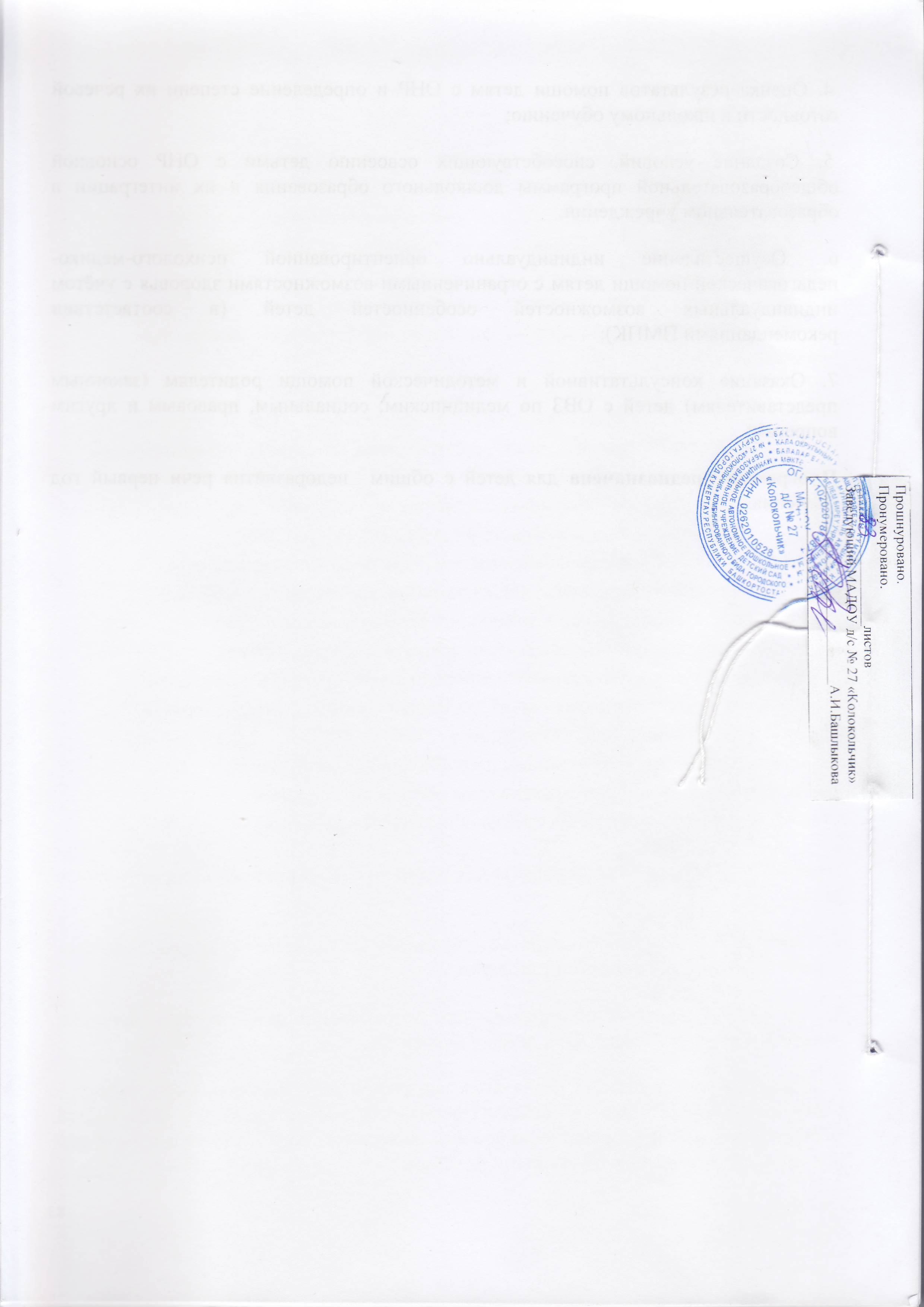 № п/пНаименованиеСтр.I.ЦЕЛЕВОЙ РАЗДЕЛ21.Пояснительная записка21.1Основания разработки рабочей программы31.2.Цели и задачи рабочей программы31.3.Принципы и подходы к формированию рабочей программы41.4                                                                                                                                                                                                                                                 .Психолого-педагогическая характеристика детей с ОНР82Планируемые результаты освоения программы102.1Целевые ориентиры образования102.2.Система оценки результатов112.3.Количество  и диагнозы детей старшей речевой группы № 5 13II.СОДЕРЖАТЕЛЬНЫЙ РАЗДЕЛ 2.1.Перспективно- тематическое планирование142.2.Описание образовательной деятельности в соответствии с направлениями развития ребенка  152.3Описание вариативных форм, способов, методов и средств АОП162.4Особенности образовательной деятельности по коррекционно- развивающей работе с детьми с ТНР202.5Взаимодействие учителя- логопеда с участниками  коррекционно-педагогического процесса492 6Особенности взаимодействия педагогического коллектива с семьями воспитанников58III.ОРГАНИЗАЦИОННЫЙ РАЗДЕЛ 603.1Описание материально-технического  обеспечения АОП603.2.Обеспеченность методическими материалами, средствами обучения и воспитания.623.3.Особенности организации предметно - пространственной среды643.4.Организация предметно - пространственной  и развивающей среды в группе3.5.Годовой план на 2019 – 2020 учебный год663.6Сетка занятий учителя – логопеда В.В. Тулегановой в старшей речевой группе на 2019 – 2020 учебный год683.7Циклограмма деятельности учителя- логопеда713.8.Мониторинг733.9Методическая литература80IV.КРАТКАЯ ПРЕЗЕНТАЦИЯ      80НаглядныеСловесныеПрактическиенепосредственное наблюдение и его разновидности (наблюдение в природе, экскурсии);опосредованное наблюдение (изобразительная наглядность: рассматривание игрушек, картин, рассказывание по игрушкам и картинам.).чтение и рассказывание художественных произведений;заучивание наизусть;пересказ;общая беседа;рассказывание без опоры на наглядный материал.дидактические игры;игры-драматизации, инсценировки,дидактические упражнения, пластические этюды, хороводные игры.СодержаниеВозрастСовместная деятельностьРежимные моментыСамостоятельная деятельностьРазвитие свободного общения со взрослыми и детьми Развитие словаря: освоение значений слов и их уместное употребление в соответствии с контекстом высказывания,     с ситуацией, в которой происходит общение.5-6 лет, старшаяГруппа- Имитативные упражнения, пластические этюды.- Сценарии активизирующего общения.- Чтение,  рассматривание иллюстраций  (беседа.)- Коммуникативные тренинги.- Совместная продуктивная деятельность.-  Работа в книжном уголке- Экскурсии.- Проектная  деятельность- Поддержание социального контакта(фактическая беседа, эвристическая беседа).-  Образцы                                                                                                                                                                                                                                                                                                                                                                                   коммуникативных кодов взрослого.- Коммуникативные тренинги.- Тематические досуги.-  Гимнастики (мимическая, логоритмическая).- Самостоятельная художественно-речевая деятельность детей- Сюжетно-ролевая игра. - Игра- импровизация по мотивам сказок.- Театрализованные игры.- Игры с правилами.- Игры парами (настольно-печатные) - Совместная продуктивная деятельность детейВоспитание звуковой культуры речи: развитие восприятия звуков родной речи и произношения.Формирование грамматического строя: морфология (изменение слов по родам, числам, падежам); синтаксис (освоение различных типов словосочетаний и предложений);словообразование.Формирование элементарного осознания явлений языка и речи: различение звука и слова, нахождение  места звука в слове.5-6 лет, старшаягруппа- Сценарии активизирующего общения.- Дидактические игры- Игры-драматизации- Экспериментирование с природным материалом- Разучивание, пересказ- Речевые задания и упражнения- Разучивание скороговорок, чистоговорок.- Артикуляционная гимнастика- Проектная деятельность- Обучению пересказу литературного произведения- Речевые - дидактические игры.- Досуги- Разучивание стихов- Игра-др  - Драматизация- Совместная продуктивная и игровая деятельность детей.- Самостоятельная художественно-речевая деятельность Развитие связной речи: диалогическая (разговорная) речь; монологическая речь (рассказывание).5-6 лет, старшаяГруппа- Интегрированные НОД - Тематические досуги- Чтение художественной литературы- Моделирование и обыгрывание    проблемных ситуаций- Образцы коммуникативных  кодов взрослого.- Использование в повседневной жизни формул речевого этикета- Беседы- Самостоятельная художественно-речевая деятельность- Совместная продуктивная и игровая деятельность детей.- Сюжетно- ролевые игрыВоспитание любви и интереса  к художественному слову.5-6 лет старшая группа- Чтение художественной и познавательной литературы- Творческие задания - Пересказ - Литературные праздники- Досуги- Презентации проектов- Ситуативное общение - Творческие игры- Театр- Чтение литературы, подбор загадок, пословиц, поговорок- Физкультминутки, прогулка, - Работа в театральном уголке- Досуги- Кукольные спектакли- Организованные формы работы с детьми- Тематические досуги- Самостоятельная детская деятельность - Драматизация- Праздники- Литературные викторины- Пересказ- Драматизация- Рассматривание иллюстраций- Продуктивная деятельностьИгры№п/пТема занятийЗадачиК-возанПланируемыйрезультатЛексическийматериал1234561Развитие внимания и понимания речиРазвивать внимание,понимание речи и словесно-логическоге мышление2Уметь слушать инструкцию и выполнять ее последовательно.Заканчивать простейшие обобщения, знание основных цветовДеревья осенью2Формирование понятия о действии предметаУточнить понятие «Действие». Рассмотреть разные и одинаковые действия.Учить подбирать к действию объекты, а к объектц действия2Понимать вопросы: кто? Что? Что делать? Подбирать ответы в соответствии с вопросомМой город.День республики3Развитие слухового внимания и фонематического восприятия: мой,моя,моеРазвивать слуховое внимание и фонематичес-кое восприятие на материале неречевых звуков и слов,близких по звуковому составу2Различать звучание разных предметов,музыкальных инструментов.Выделять из потока звуков заданный звук.Овощи4Нарицатель-ные существи-тельные с суффиксами уменьшительно-ласкательно-го значенияУметь развивать,образовывать слова с уменьшительно-ласкательны-ми суффиксами2Употреблять слова с меньшитнльно-ласкательным значениемСад.Фрукты.5Глаголы мужского и женского рода в прошедшем времениУчить образовывать глаголы мужского и женского рода в прошедшем времени1Пользоваться в речи глаголами мужского и женского рода в прошедшем времени.День народного единства.6Согласова-ние существи-тельного и глагола в ед. и мн. числеУчить согласовывать существительное с глаголом в числе1Пользоваться в речи глаголами, согласовывая их с существительными в ед. и мн. числе7Понятие:»слово», «предложе-ние».Состав-ление пред-ложения из трех словУчить составлять предложения,заменяя дополнение без наглядной опоры. Учить строить фразу по опорной схеме. Активизиро-вать словарный запас.2Уметь составлять предложение из трех слов (подлежащее + сказуемое+дополнение)Лес.Грибы и лесные ягоды.8Пересказ текста, составленно-го по демонстри-руемому действиюУчить отвечать на вопрос развернутой фразой из 3-4 слов, пересказывать текст, составленный из 3-4 простых предложений с наглядной опорой в виде натуральных объектов предметов и действий с ними. Развивать внимание и словесно-логическое мышление1Понимать вопрос что делать?, отвечать на него полно и точноОдежда	  9Согласова-ние числителных один, одна с существи-тельнвмиУчить соотносить на слух и правильно согласовывать в речи существительные мужского и женсмкого рода с  числительнымиодин, одна и подбирать существитель-ные с этими числительными1Уметь согласовывать существительные с числительные в роде10Составление рассказа по демонстрируемому действиюУчить отвечать на вопрос 3-5 словесной фразой, строя ее в полном соответствии с порядком слов в вопросе; объединять фразы в рассказ из 4-5 предложений с наглядной опрой в виде предметов и объектов с их свойствами и качествами,действий с ними. Развивать внимание и словесно-логическое мышление детей1Уметь подбирать определения к предметуДень матери11Падежные конструкции.Родительный падеж существи-тельных в единствен-ном числе без предлога и с предлогом УУчить образовывать существитель-ное в родительном падеже единственного числа от существитель-ного в именительном падеже, согласовывая существитель-ное с соседними словами. Уточнить значение предлога У2Уметь пользоваться в речи существительным в родительном падеже, отвечая на вопросы: чего не стало?Обувь12Приставочные глаголыУчить дифференциро-вать по смыслу глаголы, имеющие разные приставки и общую основу (ехать,учить), самостоятельно подбирать по смыслу нужный приставочный глагол2Уметь ориентироваться во времени суток13Пересказ рассказа с использова-нием фланелегра-фаУчить точно и полно отвечать на  вопрос, строя из 4-6 слов; пересказывать короткий текст, наглядной опорой для которого служат действия на фланелеграфе с предметными картинками1ПересказЗима.Зимующие птицы.II период обучения (декабрь, январь, февраль)II период обучения (декабрь, январь, февраль)II период обучения (декабрь, январь, февраль)II период обучения (декабрь, январь, февраль)II период обучения (декабрь, январь, февраль)II период обучения (декабрь, январь, февраль)1Согласова-ние числитель-ных два,две с существительнымиУчить различать на слух и правильно согласовывать в речи существитель-ные мужского и женского рода с числительными два, две, подбирать существитель-ные к этим числительным1Уметь согласовывать существительные с числительными в родеДомашние животные зимой.2Пересказ рассказа с использова-нием фланелегра-фаПродолжать учить точно и полно отвечать на порос, строя фразу из 4-6 слов; пересказывать короткий текст, наглядной опорой для которого служат действия на фланелеграфа с предметными картинками1Уметь полно и точно отвечать на вопросы3Предлог  НАУчить выделять предлог  на в предложениях и словосочетани-ях, составлять предложения с предлогом на по двум опорным словам3Уметь пользоваться в речи предлогром на. Уметь выделять предлог в предложенииДикие животные зимой.4Пересказ рассказа с опорой на серию сюжетных картинУчить детей пересказывать текст наглядной опорой в виде ССК, отображающих последовательность событий, и, следовательно, являющихся зрительным планом изложения1Уметь пересказывать услышанное по ССК5Падежные конструкции.Дательный падеж существи-тельных в единствен-ном числе. Учить правильно употреблять форму дательного падежа существитель-ных в единственном числе без предлога, образовывать существительное в дательном падеже от существитель-ного в именительном падеже2Уметь изменять начальную форму существительного, ставя его в дательный падеж единственного числаНовый год.6Пересказ рассказа с опорой на серию сюжетных картинУчить детей пересказывать текст с опорой на ССК, отображающих последовательность событий.1Уметь пересказывать услышанное по ССКМебель.7Падежные конструкции.Творитель-ныйпадеж существи-тельных в единствен-ном числеУчить правильно употреблять форму творительногопадежа существитель-ных в единственном числе, образовывать существитель-ное в творительномпадеже от существитель-ного в именительном падеже2Уметь изменять начальную форму существительного, ставя его в творительный падеж единственного числаТранспорт.8Составление рассказа по опорным картинкамУчить составлять короткий рассказ по опорным словам и опорным картинкам1Уметь составлять точные и полные рассказы9Согласова-ние местоимениймой, моя  с существи-тельнымиУчить согласовывать местоимения мой, моя  с существитель-ными вроде. Подбирать к местоимению существитель-ные с соответствую-щей родовой принадлеж-ностью, учить исправлять ошибки в согласовании2Уметь пользоваться в речи местоимениями мой, моя , согласовывая их в родеДетский  сад.Профес-сии.10Составление описатель-ного рассказа по плануОбучать составлению описательного рассказа.Расширять и активизировать словарь детей.1Уметь употреблять в речи распространенные предложения11Предлог ПОДУчить выделять предлог  ПОД в разных предложении-ях и сочетани-ях слов, составлять предложения с предлогом ПОД по двум опорным словам1Уметь подбирать несколько определений к существительномуПосуда12Пересказ рассказа с использова-нием фланелегра-фаУчить точно и полно отвечать на поросы. Учить пересказывать короткий текст1Учить подбирать несколько определений к существительному13Дифференциация предлогов на, подУчить выделять и называть предлоги на, под в разных предложениях, составлять предложения по двум опорным словам и заданному предлогу, добавлять в предложения пропущенный предлог1Учить пользоваться предлогами на, под, понимать их пространственное отношение. Выделять их в предложении как «маленькое слово»14Падежные конструкции.Предложный падеж существи-тельного с предлогом оУчить правильно употреблять форму предложного падежа существительных в ед. ч. с предлогом о, образовывать существитель-ное в предложном падеже от существитель-ного в именительном падеже1Уметь изменять начальную форму существительного, ставя его в предложный падеж с предлогом оНаш город.15Пересказ рассказа с наглядной опорой на серию сюжетных картинУчить детей пересказывать текст с опорой на ССК, отображающих последовательность событий1Уметь отвечать на вопросы полным ответомНаша армия.16Падежные конструкции.Изменения существи-тельных в ед. числе по падежамУметь изменять существитель-ное в зависимости от вопроса и соседних слов в предложении2Уметь изменять существительные по падежам, отвечая на вопросы полным предложениемИгрушки.17Пересказ рассказа с наглядной опорой в виде одной  сюжетной  картинкиУчить детей пересказывать рассказ большого объема1Уметь точно и полно пересказывать текст рассказа по сюжетной картике18Предлог ВУчить определять пространственное положение предметов с помощью предлога в, а такжевоспринимать, выделять и употреблять этот предлг в словосочетани-ях и предложениях2Уметь употреблять в речи предлог в, выделять его в предложении как  «маленькое слово»Весна,приметы.19Пересказ рассказа с наглядной опорой в виде осерии  сюжетных  картинУчить детей пересказывать текст с  наглядной опорой в виде ССК1Уметь составлять цепочки предложений по начальному предложению и опорным вопросам20Подбор определений к предметам и объектам (какой по цвету? какой по форме?)Учить подбирать определения по вопросам: какой по цвету? какой по форме?1Расширять словарь прилагательныхМоя семья.21Составление рассказа по серии сюжетных картинУчить детей составлять рассказ по ССК по цепочке и в целом1Расширять словарь, закреплять знания о военных профессиях22Подбор определений (по какой величине)Совершенство-вать навыки словообразования. Учить детей образовывать относительные прилагатель-ные и включать их в предложения2Расширять словарь прилагательных23Относитель-ные прилагательные (какой по материалу)Совершенство-вать навыки словообразования. Учить детей образовывать относительные прилагатель-ные и включать их в предложения3Образовывать относительные прилагательные, согласовывать их в роде, числе с существительнымиКомнатные растения.24Составление рассказа по серии сюжетных картинУчить составлять рассказ по ССК, последователь-ность которых служит планом рассказывания 1Уметь отвечать на вопросы полным предложением25Подбор нескольких определений к предметам и объектамУчить подбирать определения по цвету, форме, величине, материалу, согласовывать их в роде и числе1Расширять словарь прилагательныхРыбы.26Пересказ рассказа с наглядной опорой в виде ССКПересказ рассказа с наглядной опорой в виде серии сюжетных картин1Уметь пересказывать текстIII период обучения (март, апрель, май)III период обучения (март, апрель, май)III период обучения (март, апрель, май)III период обучения (март, апрель, май)III период обучения (март, апрель, май)III период обучения (март, апрель, май)1Предлоги в-на-подУчить выделять и называть предлоги  в-на-под в предложениях, составлять предложения по двум опорным словам и заданному предлогу, добавлять в предложения пропущенный предлог1Уметь пользоваться в р ечи предлогами в-на-под, понимать их значениеВесенние работы на селе. 2Согласова-ние прилагатель-ного с существи-тельным в родеУчить правильно согласовывать прилагатель-ные с существитель-ными мужского,женского и среднего рода, подбирать существительные к прилагательным, отвечающим на вопросы: какой? какая? какое?2Согласовывать прилагательные с существительными в мужском, женском и среднем родеКосмос.3Составление рассказа по серии сюжетных картинУчить составлять рассказ по сюжетной картинке, изображенные события на которой конечный результат действия1Уметь отвечать на вопросы со словами почему. Правильно строить длинные фразы с включением определения4Распространение предложений путем введения однородных определенийУчить подбирать к предмету или объекту возможно больщое количество определений. Включать слова-признаки в определенное место предложения перед определяемым словом. Расширять и активизировать словарный запас. Уточнять понятия «слово», «предложение»2Расширять словарный запас словами прилагательными, пользоваться ими в речи. Четко ограничивать понятие «слово», «предложение», пользоваться в речи длинными предложениямиХлеб.5Составление рассказа по серии сюжетных картинУчить составлять рассказ по ССК,последовательность которых служит планом рассказывания1Уметь составлять цепочки предложений по начальному предложению и опорным вопросам6Предлог КУчить определять пространственное расположение предметов с помощью предлога К, а также воспринимать, выделять и употреблять этот предлог в словосочета-ниях и предложениях2Уметь употреблять в речи предлог К, выделять его в предложениях как «маленькое слово»Почта.7Пересказ рассказа с наглядной опорой в серии сюжетных картинУчить пересказывать текст с наглядной опорой в виде ССК,отображающих последователь-ность событий, и таким образом, являющихся зрительным планом изложения1Уметь точно и полно пересказывать текст рассказа по сюжетной картинке8Предлоги К и ОТУчить определять пространственное расположение предметов с помощью предлога К и ОТ, а также воспринимать, выделять и употреблять этот предлог в словосочетаниях и предложениях1Уметь употреблять в речи предлоги к и от, четко дифференцировать их пространственную противоположностьДень Победы.9Глаголы-антонимыУчить правильно подбирать глаголы-антонимы, строить фразу по сюжетной картинке. Развивать чувство языка1Уметь подбирать слова-глаголы с противоположным значением, употреблять их в предложениях10Пересказ рассказа с использова-нием фланелегра-фаУчить точно и полно отвечать на поросы, строя фразу из 4-6 слов 1Расширять словарь наречий и прилагательных11Притяжательные прилагательные с суффиксом -ин-Уметь образовывать и употреблять притяжательные прилагательные с суффиксом -ин- и включать их в предложение2Согласовывать притяжательные прилагательные с существительными в роде, числе, падежеПравила дорожного движения.12Пересказ рассказа по одной сюжетной картинкеУчить детей пересказывать рассказ большого объема1Уметь точно и полно пересказывать текст рассказа по сюжетной картинке.Уметь составлять предложения по опорным словамЛето.Насекокомые.13Относитель-ные прилагатель-ныеУметь образовывать и употреблять относительные прилагательные от названия деревьев и от названия материала3Уметь составлять предложения с относительными прилагательнымиЦветы.14Пересказ рассказа по одной сюжетной картинкеУчить детей пересказывать рассказ большого объема1Уметь точно и полно пересказывать текст рассказа по сюжетной картинке.Уметь составлять предложения по опорным словам15Сравнитель-ная степень качествен-ных прилагатель-ныхУметь употреблять в речи степеней сравнения прилагатель-ного красивый (его синоним)1Уметь подбирать родственные слова, слова-синонимы16Уточнение пройденных обобщенийУточнять обобщающие понятия: «овощи-фрукты»; «одежда-обувь»;»домашние животные-дикие животные»; уметь дифференцировать их по определенным признакам и определять в одну общую группу1Четко дифференцировать некоторые обобщающие понятияЛОГОПЕДИЧЕСКИЕ ЗАНЯТИЯ ПО ЗВУКОПРОИЗНОШЕНИЮ2 раза в неделю (I,II,  III периоды)ЛОГОПЕДИЧЕСКИЕ ЗАНЯТИЯ ПО ЗВУКОПРОИЗНОШЕНИЮ2 раза в неделю (I,II,  III периоды)ЛОГОПЕДИЧЕСКИЕ ЗАНЯТИЯ ПО ЗВУКОПРОИЗНОШЕНИЮ2 раза в неделю (I,II,  III периоды)ЛОГОПЕДИЧЕСКИЕ ЗАНЯТИЯ ПО ЗВУКОПРОИЗНОШЕНИЮ2 раза в неделю (I,II,  III периоды)ЛОГОПЕДИЧЕСКИЕ ЗАНЯТИЯ ПО ЗВУКОПРОИЗНОШЕНИЮ2 раза в неделю (I,II,  III периоды)ЛОГОПЕДИЧЕСКИЕ ЗАНЯТИЯ ПО ЗВУКОПРОИЗНОШЕНИЮ2 раза в неделю (I,II,  III периоды)ЭтапыОсновное содержаниеРезультатОрганизационныйИсходная психолого-педагогическая и логопедическая диагностика детей с нарушением речи.Формирование информационной готовности педагогов ДОУ и родителей к проведению эффективной коррекционно-педагогической работы с детьми.Составление индивидуальных коррекционно-речевых программ помои ребенку с нарушениями речи.Составление программ групповой (подгрупповой) работы с детьми, имеющими сходные структуру речевого нарушения и/или уровень речевого развития.Составление программ взаимодействия специалистов ДОУ и родителей ребенка с нарушениями речи.ОсновнойРешение задач, заложенных в индивидуальных и групповых (подгрупповых) коррекционных программах.Согласование, уточнение (при необходимости – корректировка) меры и характера коррекционно-педагогического влияния участников коррекционно-образовательного процесса.Достижение определенного позитивного эффекта в устранении у детей отклонений в речевом развитии.ЗаключительныйОценка качества и устойчивости результатов коррекционно-речевой работы ребенком (группой детей).Определение дальнейших образовательных (коррекционно-образовательных) перспектив выпускников группы для детей с нарушениями речи.Решение о прекращении логопедической работы с ребенком (группой), изменение ее характера или корректировка индивидуальных и групповых (подгрупповых) программ и продолжение логопедической работы.Задачи, стоящие перед учителем-логопедомЗадачи, стоящие перед воспитателем1. Создание условий для проявления речевой активности и подражательности, преодоления речевого негативизма1. Создание обстановки эмоционального благополучия детей в группе2. Обследование речи детей, психических процессов, связанных с речью, двигательных навыков2. Обследование общего развития детей, состояния их знаний и навыков по программе предшествующей возрастной группы3. Заполнение речевой карты, изучение результатов обследования и определение уровня речевого развития ребенка3. Заполнение протокола обследования, изучение результатов его с целью перспективного планирования коррекционной работы4.Обсуждение результатов обследования. Составление психолого-педагогической характеристики группы в целом4.Обсуждение результатов обследования. Составление психолого-педагогической характеристики группы в целом5. Развитие слухового внимания детей и сознательного восприятия речи5. Воспитание общего и речевого поведения детей, включая работу по развитию слухового внимания6. Развитие зрительной, слуховой, вербальной памяти6. Расширение кругозора детей 7. Активизация словарного запаса, формирование обобщающих понятий7. Уточнение имеющегося словаря детей, расширение пассивного словарного запаса, его активизация по лексико-тематическим циклам8. Обучение детей процессам анализа, синтеза, сравнения предметов по их составным частям, признакам, действиям8. Развитие представлений детей о времени и пространстве, форме, величине и цвете предметов (сенсорное воспитание детей)9. Развитие подвижности речевого аппарата, речевого дыхания и на этой основе работа по коррекции звукопроизношения9. Развитие общей, мелкой и артикуляционной моторики детей10. Развитие фонематического восприятия детей10. Подготовка детей к предстоящему логопедическому занятию, включая выполнение заданий и рекомендаций логопеда11. Обучение детей процессам звуко-слогового анализа и синтеза слов, анализа предложений11. Закрепление речевых навыков, усвоенных детьми на логопедических занятиях12. Развитие восприятия ритмико-слоговой структуры слова12. Развитие памяти детей путем заучивания речевого материала разного вида13. Формирование навыков словообразования и словоизменения13. Закрепление навыков словообразования в различных играх и в повседневной жизни14. Формирование предложений разных типов в речи детей по моделям, демонстрации действий, вопросам, по картине и по ситуации14. Контроль за речью детей по рекомендации логопеда, тактичное исправление ошибок15. Развитие умения объединять предложения в короткий рассказ, составлять рассказы-описания, рассказы по картинкам, сериям картинок, пересказы на основе материала занятий воспитателя для закрепления его работы15. Формирование навыка составления короткого рассказа, предваряя логопедическую работу в этом направленииИзучаемые лексические темы Изучаемые лексические темы Изучаемые лексические темы Изучаемые лексические темы Изучаемые лексические темы Изучаемые лексические темы Изучаемые лексические темы ЗадачиСодержание работыI периодСентябрьIОбследованиеОбследованиеОбследованиеОбследование1. Формировать у детей потребность в ежедневной активной двигательной деятельности.2. Формировать правильную осанку.3. Развитие объема и устойчивости слухового внимания в спортивных играх и упражнениях, совершенствовать технику их выполнения. 4. Формирование речевого дыхания и силы голоса при выполнении динамических упражнений.5. Воспитывать выдержку, настойчивость в достижении результатов.6. Развитие общей моторики: совершенствовать ходьбу, бег, прыжки; добиваться точности и легкости выполнения движений.7. Совершенствовать основные движения путем введения новых, сложно координированных видов.8. Развитие координации речи с движением в подвижных играх     (подражание повадкам и движениям животных).1.Утренняя гимнастика, динамический час, физминутки, подвижные игры, спортивные упражнения2.Комплекс общеразвивающих упражнений направленный на профилактику осанки и плоскостопия во вводной части физкультурных занятий3. Утренняя гимнастика, физкультурные занятия, подвижные игры4. Фонематическая ритмика А.Я.Мухиной (в заключительной части физкультурного занятия)5. Подвижные игры, эстафеты, спортивные упражнения6. Физкультурные занятия7. Подвижные игры в соответствии  с лексическими  темамиI периодСентябрьIIОбследованиеОбследованиеОбследованиеОбследование1. Формировать у детей потребность в ежедневной активной двигательной деятельности.2. Формировать правильную осанку.3. Развитие объема и устойчивости слухового внимания в спортивных играх и упражнениях, совершенствовать технику их выполнения. 4. Формирование речевого дыхания и силы голоса при выполнении динамических упражнений.5. Воспитывать выдержку, настойчивость в достижении результатов.6. Развитие общей моторики: совершенствовать ходьбу, бег, прыжки; добиваться точности и легкости выполнения движений.7. Совершенствовать основные движения путем введения новых, сложно координированных видов.8. Развитие координации речи с движением в подвижных играх     (подражание повадкам и движениям животных).1.Утренняя гимнастика, динамический час, физминутки, подвижные игры, спортивные упражнения2.Комплекс общеразвивающих упражнений направленный на профилактику осанки и плоскостопия во вводной части физкультурных занятий3. Утренняя гимнастика, физкультурные занятия, подвижные игры4. Фонематическая ритмика А.Я.Мухиной (в заключительной части физкультурного занятия)5. Подвижные игры, эстафеты, спортивные упражнения6. Физкультурные занятия7. Подвижные игры в соответствии  с лексическими  темамиI периодСентябрьIII1. Формировать у детей потребность в ежедневной активной двигательной деятельности.2. Формировать правильную осанку.3. Развитие объема и устойчивости слухового внимания в спортивных играх и упражнениях, совершенствовать технику их выполнения. 4. Формирование речевого дыхания и силы голоса при выполнении динамических упражнений.5. Воспитывать выдержку, настойчивость в достижении результатов.6. Развитие общей моторики: совершенствовать ходьбу, бег, прыжки; добиваться точности и легкости выполнения движений.7. Совершенствовать основные движения путем введения новых, сложно координированных видов.8. Развитие координации речи с движением в подвижных играх     (подражание повадкам и движениям животных).1.Утренняя гимнастика, динамический час, физминутки, подвижные игры, спортивные упражнения2.Комплекс общеразвивающих упражнений направленный на профилактику осанки и плоскостопия во вводной части физкультурных занятий3. Утренняя гимнастика, физкультурные занятия, подвижные игры4. Фонематическая ритмика А.Я.Мухиной (в заключительной части физкультурного занятия)5. Подвижные игры, эстафеты, спортивные упражнения6. Физкультурные занятия7. Подвижные игры в соответствии  с лексическими  темамиI периодСентябрьIV1. Формировать у детей потребность в ежедневной активной двигательной деятельности.2. Формировать правильную осанку.3. Развитие объема и устойчивости слухового внимания в спортивных играх и упражнениях, совершенствовать технику их выполнения. 4. Формирование речевого дыхания и силы голоса при выполнении динамических упражнений.5. Воспитывать выдержку, настойчивость в достижении результатов.6. Развитие общей моторики: совершенствовать ходьбу, бег, прыжки; добиваться точности и легкости выполнения движений.7. Совершенствовать основные движения путем введения новых, сложно координированных видов.8. Развитие координации речи с движением в подвижных играх     (подражание повадкам и движениям животных).1.Утренняя гимнастика, динамический час, физминутки, подвижные игры, спортивные упражнения2.Комплекс общеразвивающих упражнений направленный на профилактику осанки и плоскостопия во вводной части физкультурных занятий3. Утренняя гимнастика, физкультурные занятия, подвижные игры4. Фонематическая ритмика А.Я.Мухиной (в заключительной части физкультурного занятия)5. Подвижные игры, эстафеты, спортивные упражнения6. Физкультурные занятия7. Подвижные игры в соответствии  с лексическими  темамиI периодОктябрьI«Деревья осенью».«Деревья осенью».«Деревья осенью».1. Формировать у детей потребность в ежедневной активной двигательной деятельности.2. Формировать правильную осанку.3. Развитие объема и устойчивости слухового внимания в спортивных играх и упражнениях, совершенствовать технику их выполнения. 4. Формирование речевого дыхания и силы голоса при выполнении динамических упражнений.5. Воспитывать выдержку, настойчивость в достижении результатов.6. Развитие общей моторики: совершенствовать ходьбу, бег, прыжки; добиваться точности и легкости выполнения движений.7. Совершенствовать основные движения путем введения новых, сложно координированных видов.8. Развитие координации речи с движением в подвижных играх     (подражание повадкам и движениям животных).1.Утренняя гимнастика, динамический час, физминутки, подвижные игры, спортивные упражнения2.Комплекс общеразвивающих упражнений направленный на профилактику осанки и плоскостопия во вводной части физкультурных занятий3. Утренняя гимнастика, физкультурные занятия, подвижные игры4. Фонематическая ритмика А.Я.Мухиной (в заключительной части физкультурного занятия)5. Подвижные игры, эстафеты, спортивные упражнения6. Физкультурные занятия7. Подвижные игры в соответствии  с лексическими  темамиI периодОктябрьIIМой город,моя страна.День республики.Мой город,моя страна.День республики.Мой город,моя страна.День республики.1. Формировать у детей потребность в ежедневной активной двигательной деятельности.2. Формировать правильную осанку.3. Развитие объема и устойчивости слухового внимания в спортивных играх и упражнениях, совершенствовать технику их выполнения. 4. Формирование речевого дыхания и силы голоса при выполнении динамических упражнений.5. Воспитывать выдержку, настойчивость в достижении результатов.6. Развитие общей моторики: совершенствовать ходьбу, бег, прыжки; добиваться точности и легкости выполнения движений.7. Совершенствовать основные движения путем введения новых, сложно координированных видов.8. Развитие координации речи с движением в подвижных играх     (подражание повадкам и движениям животных).1.Утренняя гимнастика, динамический час, физминутки, подвижные игры, спортивные упражнения2.Комплекс общеразвивающих упражнений направленный на профилактику осанки и плоскостопия во вводной части физкультурных занятий3. Утренняя гимнастика, физкультурные занятия, подвижные игры4. Фонематическая ритмика А.Я.Мухиной (в заключительной части физкультурного занятия)5. Подвижные игры, эстафеты, спортивные упражнения6. Физкультурные занятия7. Подвижные игры в соответствии  с лексическими  темамиI периодОктябрьIIIОгород.Овощи.Огород.Овощи.Огород.Овощи.1. Формировать у детей потребность в ежедневной активной двигательной деятельности.2. Формировать правильную осанку.3. Развитие объема и устойчивости слухового внимания в спортивных играх и упражнениях, совершенствовать технику их выполнения. 4. Формирование речевого дыхания и силы голоса при выполнении динамических упражнений.5. Воспитывать выдержку, настойчивость в достижении результатов.6. Развитие общей моторики: совершенствовать ходьбу, бег, прыжки; добиваться точности и легкости выполнения движений.7. Совершенствовать основные движения путем введения новых, сложно координированных видов.8. Развитие координации речи с движением в подвижных играх     (подражание повадкам и движениям животных).1.Утренняя гимнастика, динамический час, физминутки, подвижные игры, спортивные упражнения2.Комплекс общеразвивающих упражнений направленный на профилактику осанки и плоскостопия во вводной части физкультурных занятий3. Утренняя гимнастика, физкультурные занятия, подвижные игры4. Фонематическая ритмика А.Я.Мухиной (в заключительной части физкультурного занятия)5. Подвижные игры, эстафеты, спортивные упражнения6. Физкультурные занятия7. Подвижные игры в соответствии  с лексическими  темамиI периодОктябрьIVСад.Фрукты.Сад.Фрукты.Сад.Фрукты.1. Формировать у детей потребность в ежедневной активной двигательной деятельности.2. Формировать правильную осанку.3. Развитие объема и устойчивости слухового внимания в спортивных играх и упражнениях, совершенствовать технику их выполнения. 4. Формирование речевого дыхания и силы голоса при выполнении динамических упражнений.5. Воспитывать выдержку, настойчивость в достижении результатов.6. Развитие общей моторики: совершенствовать ходьбу, бег, прыжки; добиваться точности и легкости выполнения движений.7. Совершенствовать основные движения путем введения новых, сложно координированных видов.8. Развитие координации речи с движением в подвижных играх     (подражание повадкам и движениям животных).1.Утренняя гимнастика, динамический час, физминутки, подвижные игры, спортивные упражнения2.Комплекс общеразвивающих упражнений направленный на профилактику осанки и плоскостопия во вводной части физкультурных занятий3. Утренняя гимнастика, физкультурные занятия, подвижные игры4. Фонематическая ритмика А.Я.Мухиной (в заключительной части физкультурного занятия)5. Подвижные игры, эстафеты, спортивные упражнения6. Физкультурные занятия7. Подвижные игры в соответствии  с лексическими  темамиI периодНоябрьVДень народного единства.День народного единства.День народного единства.1. Формировать у детей потребность в ежедневной активной двигательной деятельности.2. Формировать правильную осанку.3. Развитие объема и устойчивости слухового внимания в спортивных играх и упражнениях, совершенствовать технику их выполнения. 4. Формирование речевого дыхания и силы голоса при выполнении динамических упражнений.5. Воспитывать выдержку, настойчивость в достижении результатов.6. Развитие общей моторики: совершенствовать ходьбу, бег, прыжки; добиваться точности и легкости выполнения движений.7. Совершенствовать основные движения путем введения новых, сложно координированных видов.8. Развитие координации речи с движением в подвижных играх     (подражание повадкам и движениям животных).1.Утренняя гимнастика, динамический час, физминутки, подвижные игры, спортивные упражнения2.Комплекс общеразвивающих упражнений направленный на профилактику осанки и плоскостопия во вводной части физкультурных занятий3. Утренняя гимнастика, физкультурные занятия, подвижные игры4. Фонематическая ритмика А.Я.Мухиной (в заключительной части физкультурного занятия)5. Подвижные игры, эстафеты, спортивные упражнения6. Физкультурные занятия7. Подвижные игры в соответствии  с лексическими  темамиI периодНоябрьIЛес.Грибы и лесные ягоды.Лес.Грибы и лесные ягоды.Лес.Грибы и лесные ягоды.1. Формировать у детей потребность в ежедневной активной двигательной деятельности.2. Формировать правильную осанку.3. Развитие объема и устойчивости слухового внимания в спортивных играх и упражнениях, совершенствовать технику их выполнения. 4. Формирование речевого дыхания и силы голоса при выполнении динамических упражнений.5. Воспитывать выдержку, настойчивость в достижении результатов.6. Развитие общей моторики: совершенствовать ходьбу, бег, прыжки; добиваться точности и легкости выполнения движений.7. Совершенствовать основные движения путем введения новых, сложно координированных видов.8. Развитие координации речи с движением в подвижных играх     (подражание повадкам и движениям животных).1.Утренняя гимнастика, динамический час, физминутки, подвижные игры, спортивные упражнения2.Комплекс общеразвивающих упражнений направленный на профилактику осанки и плоскостопия во вводной части физкультурных занятий3. Утренняя гимнастика, физкультурные занятия, подвижные игры4. Фонематическая ритмика А.Я.Мухиной (в заключительной части физкультурного занятия)5. Подвижные игры, эстафеты, спортивные упражнения6. Физкультурные занятия7. Подвижные игры в соответствии  с лексическими  темамиI периодНоябрьIIОдеждаОдеждаОдеждаОдежда1. Формировать у детей потребность в ежедневной активной двигательной деятельности.2. Формировать правильную осанку.3. Развитие объема и устойчивости слухового внимания в спортивных играх и упражнениях, совершенствовать технику их выполнения. 4. Формирование речевого дыхания и силы голоса при выполнении динамических упражнений.5. Воспитывать выдержку, настойчивость в достижении результатов.6. Развитие общей моторики: совершенствовать ходьбу, бег, прыжки; добиваться точности и легкости выполнения движений.7. Совершенствовать основные движения путем введения новых, сложно координированных видов.8. Развитие координации речи с движением в подвижных играх     (подражание повадкам и движениям животных).1.Утренняя гимнастика, динамический час, физминутки, подвижные игры, спортивные упражнения2.Комплекс общеразвивающих упражнений направленный на профилактику осанки и плоскостопия во вводной части физкультурных занятий3. Утренняя гимнастика, физкультурные занятия, подвижные игры4. Фонематическая ритмика А.Я.Мухиной (в заключительной части физкультурного занятия)5. Подвижные игры, эстафеты, спортивные упражнения6. Физкультурные занятия7. Подвижные игры в соответствии  с лексическими  темамиI периодНоябрьIIIIVДень Матери.ОбувьДень Матери.ОбувьДень Матери.ОбувьДень Матери.Обувь1. Формировать у детей потребность в ежедневной активной двигательной деятельности.2. Формировать правильную осанку.3. Развитие объема и устойчивости слухового внимания в спортивных играх и упражнениях, совершенствовать технику их выполнения. 4. Формирование речевого дыхания и силы голоса при выполнении динамических упражнений.5. Воспитывать выдержку, настойчивость в достижении результатов.6. Развитие общей моторики: совершенствовать ходьбу, бег, прыжки; добиваться точности и легкости выполнения движений.7. Совершенствовать основные движения путем введения новых, сложно координированных видов.8. Развитие координации речи с движением в подвижных играх     (подражание повадкам и движениям животных).1.Утренняя гимнастика, динамический час, физминутки, подвижные игры, спортивные упражнения2.Комплекс общеразвивающих упражнений направленный на профилактику осанки и плоскостопия во вводной части физкультурных занятий3. Утренняя гимнастика, физкультурные занятия, подвижные игры4. Фонематическая ритмика А.Я.Мухиной (в заключительной части физкультурного занятия)5. Подвижные игры, эстафеты, спортивные упражнения6. Физкультурные занятия7. Подвижные игры в соответствии  с лексическими  темамиИзучаемые лексические темы Изучаемые лексические темы Изучаемые лексические темы Изучаемые лексические темы Изучаемые лексические темы Изучаемые лексические темы Изучаемые лексические темы ЗадачиСодержание работыI I периодДекабрьI«Зима. Зимующие птицы»«Зима. Зимующие птицы»«Зима. Зимующие птицы»«Зима. Зимующие птицы»1.Совершенствовать координацию движений, равновесие.2. Формировать навык регулирования мышечного тонуса, учить расслаблять мышцы конечностей и всего тела.3. Воспитывать честность, дружелюбие, самостоятельность в процессе подвижных игр и выполнения различных физических упражнений.4. Развитие тонкой моторики рук - упражнения с предметами (малые мячи, утяжеленные мешочки) См. консультацию.5. Развитие чувства темпа и ритма при выполнении основных движений (ходьба, бег, прыжки) – хороводные новогодние игры.6.Продолжить формирование дыхания и силы голоса при выполнении динамических упражнений (фонематическая ритмика А.Я.Мухиной)1.Физкультурные занятия, подвижные игры, спортивные упражнения2.Веселый тренинг, дыхательная гимнастика и точечный массаж (см. физкультурные занятия по лексическим темам)3. Подвижные игры, эстафеты, спортивные упражнения4.Общеразвивающие упражнения с предметами5.Общеразвивающие упражнения под музыкальное сопровождение6. Фонематическая ритмика А.Я.Мухиной речевого(в заключительной части физкультурного занятия)I I периодДекабрьII«Домашние животные зимой»«Домашние животные зимой»«Домашние животные зимой»«Домашние животные зимой»1.Совершенствовать координацию движений, равновесие.2. Формировать навык регулирования мышечного тонуса, учить расслаблять мышцы конечностей и всего тела.3. Воспитывать честность, дружелюбие, самостоятельность в процессе подвижных игр и выполнения различных физических упражнений.4. Развитие тонкой моторики рук - упражнения с предметами (малые мячи, утяжеленные мешочки) См. консультацию.5. Развитие чувства темпа и ритма при выполнении основных движений (ходьба, бег, прыжки) – хороводные новогодние игры.6.Продолжить формирование дыхания и силы голоса при выполнении динамических упражнений (фонематическая ритмика А.Я.Мухиной)1.Физкультурные занятия, подвижные игры, спортивные упражнения2.Веселый тренинг, дыхательная гимнастика и точечный массаж (см. физкультурные занятия по лексическим темам)3. Подвижные игры, эстафеты, спортивные упражнения4.Общеразвивающие упражнения с предметами5.Общеразвивающие упражнения под музыкальное сопровождение6. Фонематическая ритмика А.Я.Мухиной речевого(в заключительной части физкультурного занятия)I I периодДекабрьIII«Дикие животные зимой»«Дикие животные зимой»«Дикие животные зимой»«Дикие животные зимой»1.Совершенствовать координацию движений, равновесие.2. Формировать навык регулирования мышечного тонуса, учить расслаблять мышцы конечностей и всего тела.3. Воспитывать честность, дружелюбие, самостоятельность в процессе подвижных игр и выполнения различных физических упражнений.4. Развитие тонкой моторики рук - упражнения с предметами (малые мячи, утяжеленные мешочки) См. консультацию.5. Развитие чувства темпа и ритма при выполнении основных движений (ходьба, бег, прыжки) – хороводные новогодние игры.6.Продолжить формирование дыхания и силы голоса при выполнении динамических упражнений (фонематическая ритмика А.Я.Мухиной)1.Физкультурные занятия, подвижные игры, спортивные упражнения2.Веселый тренинг, дыхательная гимнастика и точечный массаж (см. физкультурные занятия по лексическим темам)3. Подвижные игры, эстафеты, спортивные упражнения4.Общеразвивающие упражнения с предметами5.Общеразвивающие упражнения под музыкальное сопровождение6. Фонематическая ритмика А.Я.Мухиной речевого(в заключительной части физкультурного занятия)I I периодДекабрьIV«Новый год»«Новый год»«Новый год»«Новый год»1.Совершенствовать координацию движений, равновесие.2. Формировать навык регулирования мышечного тонуса, учить расслаблять мышцы конечностей и всего тела.3. Воспитывать честность, дружелюбие, самостоятельность в процессе подвижных игр и выполнения различных физических упражнений.4. Развитие тонкой моторики рук - упражнения с предметами (малые мячи, утяжеленные мешочки) См. консультацию.5. Развитие чувства темпа и ритма при выполнении основных движений (ходьба, бег, прыжки) – хороводные новогодние игры.6.Продолжить формирование дыхания и силы голоса при выполнении динамических упражнений (фонематическая ритмика А.Я.Мухиной)1.Физкультурные занятия, подвижные игры, спортивные упражнения2.Веселый тренинг, дыхательная гимнастика и точечный массаж (см. физкультурные занятия по лексическим темам)3. Подвижные игры, эстафеты, спортивные упражнения4.Общеразвивающие упражнения с предметами5.Общеразвивающие упражнения под музыкальное сопровождение6. Фонематическая ритмика А.Я.Мухиной речевого(в заключительной части физкультурного занятия)I I периодЯнварьII-III«Мебель»«Мебель»«Мебель»«Мебель»1.Совершенствовать координацию движений, равновесие.2. Формировать навык регулирования мышечного тонуса, учить расслаблять мышцы конечностей и всего тела.3. Воспитывать честность, дружелюбие, самостоятельность в процессе подвижных игр и выполнения различных физических упражнений.4. Развитие тонкой моторики рук - упражнения с предметами (малые мячи, утяжеленные мешочки) См. консультацию.5. Развитие чувства темпа и ритма при выполнении основных движений (ходьба, бег, прыжки) – хороводные новогодние игры.6.Продолжить формирование дыхания и силы голоса при выполнении динамических упражнений (фонематическая ритмика А.Я.Мухиной)1.Физкультурные занятия, подвижные игры, спортивные упражнения2.Веселый тренинг, дыхательная гимнастика и точечный массаж (см. физкультурные занятия по лексическим темам)3. Подвижные игры, эстафеты, спортивные упражнения4.Общеразвивающие упражнения с предметами5.Общеразвивающие упражнения под музыкальное сопровождение6. Фонематическая ритмика А.Я.Мухиной речевого(в заключительной части физкультурного занятия)I I периодЯнварьIV«Транспорт»«Транспорт»«Транспорт»«Транспорт»1.Совершенствовать координацию движений, равновесие.2. Формировать навык регулирования мышечного тонуса, учить расслаблять мышцы конечностей и всего тела.3. Воспитывать честность, дружелюбие, самостоятельность в процессе подвижных игр и выполнения различных физических упражнений.4. Развитие тонкой моторики рук - упражнения с предметами (малые мячи, утяжеленные мешочки) См. консультацию.5. Развитие чувства темпа и ритма при выполнении основных движений (ходьба, бег, прыжки) – хороводные новогодние игры.6.Продолжить формирование дыхания и силы голоса при выполнении динамических упражнений (фонематическая ритмика А.Я.Мухиной)1.Физкультурные занятия, подвижные игры, спортивные упражнения2.Веселый тренинг, дыхательная гимнастика и точечный массаж (см. физкультурные занятия по лексическим темам)3. Подвижные игры, эстафеты, спортивные упражнения4.Общеразвивающие упражнения с предметами5.Общеразвивающие упражнения под музыкальное сопровождение6. Фонематическая ритмика А.Я.Мухиной речевого(в заключительной части физкультурного занятия)I I периодЯнварьV«Детский сад. Профессии»«Детский сад. Профессии»«Детский сад. Профессии»«Детский сад. Профессии»1.Совершенствовать координацию движений, равновесие.2. Формировать навык регулирования мышечного тонуса, учить расслаблять мышцы конечностей и всего тела.3. Воспитывать честность, дружелюбие, самостоятельность в процессе подвижных игр и выполнения различных физических упражнений.4. Развитие тонкой моторики рук - упражнения с предметами (малые мячи, утяжеленные мешочки) См. консультацию.5. Развитие чувства темпа и ритма при выполнении основных движений (ходьба, бег, прыжки) – хороводные новогодние игры.6.Продолжить формирование дыхания и силы голоса при выполнении динамических упражнений (фонематическая ритмика А.Я.Мухиной)1.Физкультурные занятия, подвижные игры, спортивные упражнения2.Веселый тренинг, дыхательная гимнастика и точечный массаж (см. физкультурные занятия по лексическим темам)3. Подвижные игры, эстафеты, спортивные упражнения4.Общеразвивающие упражнения с предметами5.Общеразвивающие упражнения под музыкальное сопровождение6. Фонематическая ритмика А.Я.Мухиной речевого(в заключительной части физкультурного занятия)I I периодФевральI«Посуда»«Посуда»«Посуда»«Посуда»1.Совершенствовать координацию движений, равновесие.2. Формировать навык регулирования мышечного тонуса, учить расслаблять мышцы конечностей и всего тела.3. Воспитывать честность, дружелюбие, самостоятельность в процессе подвижных игр и выполнения различных физических упражнений.4. Развитие тонкой моторики рук - упражнения с предметами (малые мячи, утяжеленные мешочки) См. консультацию.5. Развитие чувства темпа и ритма при выполнении основных движений (ходьба, бег, прыжки) – хороводные новогодние игры.6.Продолжить формирование дыхания и силы голоса при выполнении динамических упражнений (фонематическая ритмика А.Я.Мухиной)1.Физкультурные занятия, подвижные игры, спортивные упражнения2.Веселый тренинг, дыхательная гимнастика и точечный массаж (см. физкультурные занятия по лексическим темам)3. Подвижные игры, эстафеты, спортивные упражнения4.Общеразвивающие упражнения с предметами5.Общеразвивающие упражнения под музыкальное сопровождение6. Фонематическая ритмика А.Я.Мухиной речевого(в заключительной части физкультурного занятия)I I периодФевральII«Наш город»«Наш город»«Наш город»«Наш город»1.Совершенствовать координацию движений, равновесие.2. Формировать навык регулирования мышечного тонуса, учить расслаблять мышцы конечностей и всего тела.3. Воспитывать честность, дружелюбие, самостоятельность в процессе подвижных игр и выполнения различных физических упражнений.4. Развитие тонкой моторики рук - упражнения с предметами (малые мячи, утяжеленные мешочки) См. консультацию.5. Развитие чувства темпа и ритма при выполнении основных движений (ходьба, бег, прыжки) – хороводные новогодние игры.6.Продолжить формирование дыхания и силы голоса при выполнении динамических упражнений (фонематическая ритмика А.Я.Мухиной)1.Физкультурные занятия, подвижные игры, спортивные упражнения2.Веселый тренинг, дыхательная гимнастика и точечный массаж (см. физкультурные занятия по лексическим темам)3. Подвижные игры, эстафеты, спортивные упражнения4.Общеразвивающие упражнения с предметами5.Общеразвивающие упражнения под музыкальное сопровождение6. Фонематическая ритмика А.Я.Мухиной речевого(в заключительной части физкультурного занятия)I I периодФевральIIIIV«Наша армия»«Игрушки»«Наша армия»«Игрушки»«Наша армия»«Игрушки»«Наша армия»«Игрушки»1.Совершенствовать координацию движений, равновесие.2. Формировать навык регулирования мышечного тонуса, учить расслаблять мышцы конечностей и всего тела.3. Воспитывать честность, дружелюбие, самостоятельность в процессе подвижных игр и выполнения различных физических упражнений.4. Развитие тонкой моторики рук - упражнения с предметами (малые мячи, утяжеленные мешочки) См. консультацию.5. Развитие чувства темпа и ритма при выполнении основных движений (ходьба, бег, прыжки) – хороводные новогодние игры.6.Продолжить формирование дыхания и силы голоса при выполнении динамических упражнений (фонематическая ритмика А.Я.Мухиной)1.Физкультурные занятия, подвижные игры, спортивные упражнения2.Веселый тренинг, дыхательная гимнастика и точечный массаж (см. физкультурные занятия по лексическим темам)3. Подвижные игры, эстафеты, спортивные упражнения4.Общеразвивающие упражнения с предметами5.Общеразвивающие упражнения под музыкальное сопровождение6. Фонематическая ритмика А.Я.Мухиной речевого(в заключительной части физкультурного занятия)Изучаемые лексические темы Изучаемые лексические темы Изучаемые лексические темы Изучаемые лексические темы Изучаемые лексические темы Изучаемые лексические темы Изучаемые лексические темы ЗадачиСодержание работыI I I периодМартI«Весна»«Весна»«Весна»«Весна»1. Формировать навыки правильной осанки при статичных положениях и передвижениях в играх.2. Совершенствовать навыки регуляции мышечного тонуса.3. Поощрять проявления самостоятельности детей в организации игр, эстафет.4.Продолжать развитие общей моторики-совершенствовать ходьбу, бег, прыжки, лазание; добиваться точности и легкости выполнения движений.5. Упр-я на переключение и распределение внимания, развитие одновременности и отчетливости движений.6. Развитие отчетливости движений и согласование их с речью в подвижных играх.7. Продолжить формирование чувства темпа и ритма, развитие основных сторон внимания и тормозных реакций.8. Продолжить формирование речевого дыхания и силы голоса при выполнении динамических упражнений (фонематическая ритмика А.Я.Мухиной).1.Физкультурные занятия, утренняя гимнастика, веселый тренинг, подвижные игры2. Веселый тренинг, дыхательные упражнения и точечный массаж (см. физкультурные занятия по лексическим темам)3. Самостоятельная двигательная активность4. Физкультурное занятие5. Физкультурное занятие, утренняя гимнастика, динамический час6.Подвижные игры с речью  А.Ю. Кириллова 7. Утренняя гимнастика под музыкальное сопровождение8. Фонематическая ритмика А.Я.Мухиной(в заключительной части физкультурного занятия)I I I периодМартII«Моя семья»«Моя семья»«Моя семья»«Моя семья»1. Формировать навыки правильной осанки при статичных положениях и передвижениях в играх.2. Совершенствовать навыки регуляции мышечного тонуса.3. Поощрять проявления самостоятельности детей в организации игр, эстафет.4.Продолжать развитие общей моторики-совершенствовать ходьбу, бег, прыжки, лазание; добиваться точности и легкости выполнения движений.5. Упр-я на переключение и распределение внимания, развитие одновременности и отчетливости движений.6. Развитие отчетливости движений и согласование их с речью в подвижных играх.7. Продолжить формирование чувства темпа и ритма, развитие основных сторон внимания и тормозных реакций.8. Продолжить формирование речевого дыхания и силы голоса при выполнении динамических упражнений (фонематическая ритмика А.Я.Мухиной).1.Физкультурные занятия, утренняя гимнастика, веселый тренинг, подвижные игры2. Веселый тренинг, дыхательные упражнения и точечный массаж (см. физкультурные занятия по лексическим темам)3. Самостоятельная двигательная активность4. Физкультурное занятие5. Физкультурное занятие, утренняя гимнастика, динамический час6.Подвижные игры с речью  А.Ю. Кириллова 7. Утренняя гимнастика под музыкальное сопровождение8. Фонематическая ритмика А.Я.Мухиной(в заключительной части физкультурного занятия)I I I периодМартIII«Комнатные растения»«Комнатные растения»«Комнатные растения»«Комнатные растения»1. Формировать навыки правильной осанки при статичных положениях и передвижениях в играх.2. Совершенствовать навыки регуляции мышечного тонуса.3. Поощрять проявления самостоятельности детей в организации игр, эстафет.4.Продолжать развитие общей моторики-совершенствовать ходьбу, бег, прыжки, лазание; добиваться точности и легкости выполнения движений.5. Упр-я на переключение и распределение внимания, развитие одновременности и отчетливости движений.6. Развитие отчетливости движений и согласование их с речью в подвижных играх.7. Продолжить формирование чувства темпа и ритма, развитие основных сторон внимания и тормозных реакций.8. Продолжить формирование речевого дыхания и силы голоса при выполнении динамических упражнений (фонематическая ритмика А.Я.Мухиной).1.Физкультурные занятия, утренняя гимнастика, веселый тренинг, подвижные игры2. Веселый тренинг, дыхательные упражнения и точечный массаж (см. физкультурные занятия по лексическим темам)3. Самостоятельная двигательная активность4. Физкультурное занятие5. Физкультурное занятие, утренняя гимнастика, динамический час6.Подвижные игры с речью  А.Ю. Кириллова 7. Утренняя гимнастика под музыкальное сопровождение8. Фонематическая ритмика А.Я.Мухиной(в заключительной части физкультурного занятия)I I I периодМартIV«Пресноводные и аквариумные рыбы»«Пресноводные и аквариумные рыбы»«Пресноводные и аквариумные рыбы»«Пресноводные и аквариумные рыбы»1. Формировать навыки правильной осанки при статичных положениях и передвижениях в играх.2. Совершенствовать навыки регуляции мышечного тонуса.3. Поощрять проявления самостоятельности детей в организации игр, эстафет.4.Продолжать развитие общей моторики-совершенствовать ходьбу, бег, прыжки, лазание; добиваться точности и легкости выполнения движений.5. Упр-я на переключение и распределение внимания, развитие одновременности и отчетливости движений.6. Развитие отчетливости движений и согласование их с речью в подвижных играх.7. Продолжить формирование чувства темпа и ритма, развитие основных сторон внимания и тормозных реакций.8. Продолжить формирование речевого дыхания и силы голоса при выполнении динамических упражнений (фонематическая ритмика А.Я.Мухиной).1.Физкультурные занятия, утренняя гимнастика, веселый тренинг, подвижные игры2. Веселый тренинг, дыхательные упражнения и точечный массаж (см. физкультурные занятия по лексическим темам)3. Самостоятельная двигательная активность4. Физкультурное занятие5. Физкультурное занятие, утренняя гимнастика, динамический час6.Подвижные игры с речью  А.Ю. Кириллова 7. Утренняя гимнастика под музыкальное сопровождение8. Фонематическая ритмика А.Я.Мухиной(в заключительной части физкультурного занятия)I I I периодМарт1. Формировать навыки правильной осанки при статичных положениях и передвижениях в играх.2. Совершенствовать навыки регуляции мышечного тонуса.3. Поощрять проявления самостоятельности детей в организации игр, эстафет.4.Продолжать развитие общей моторики-совершенствовать ходьбу, бег, прыжки, лазание; добиваться точности и легкости выполнения движений.5. Упр-я на переключение и распределение внимания, развитие одновременности и отчетливости движений.6. Развитие отчетливости движений и согласование их с речью в подвижных играх.7. Продолжить формирование чувства темпа и ритма, развитие основных сторон внимания и тормозных реакций.8. Продолжить формирование речевого дыхания и силы голоса при выполнении динамических упражнений (фонематическая ритмика А.Я.Мухиной).1.Физкультурные занятия, утренняя гимнастика, веселый тренинг, подвижные игры2. Веселый тренинг, дыхательные упражнения и точечный массаж (см. физкультурные занятия по лексическим темам)3. Самостоятельная двигательная активность4. Физкультурное занятие5. Физкультурное занятие, утренняя гимнастика, динамический час6.Подвижные игры с речью  А.Ю. Кириллова 7. Утренняя гимнастика под музыкальное сопровождение8. Фонематическая ритмика А.Я.Мухиной(в заключительной части физкультурного занятия)I I I периодАпрельI«Весенние сельскохозяйственные работы»«Весенние сельскохозяйственные работы»«Весенние сельскохозяйственные работы»«Весенние сельскохозяйственные работы»1. Формировать навыки правильной осанки при статичных положениях и передвижениях в играх.2. Совершенствовать навыки регуляции мышечного тонуса.3. Поощрять проявления самостоятельности детей в организации игр, эстафет.4.Продолжать развитие общей моторики-совершенствовать ходьбу, бег, прыжки, лазание; добиваться точности и легкости выполнения движений.5. Упр-я на переключение и распределение внимания, развитие одновременности и отчетливости движений.6. Развитие отчетливости движений и согласование их с речью в подвижных играх.7. Продолжить формирование чувства темпа и ритма, развитие основных сторон внимания и тормозных реакций.8. Продолжить формирование речевого дыхания и силы голоса при выполнении динамических упражнений (фонематическая ритмика А.Я.Мухиной).1.Физкультурные занятия, утренняя гимнастика, веселый тренинг, подвижные игры2. Веселый тренинг, дыхательные упражнения и точечный массаж (см. физкультурные занятия по лексическим темам)3. Самостоятельная двигательная активность4. Физкультурное занятие5. Физкультурное занятие, утренняя гимнастика, динамический час6.Подвижные игры с речью  А.Ю. Кириллова 7. Утренняя гимнастика под музыкальное сопровождение8. Фонематическая ритмика А.Я.Мухиной(в заключительной части физкультурного занятия)I I I периодАпрельII«Космос»«Космос»«Космос»«Космос»1. Формировать навыки правильной осанки при статичных положениях и передвижениях в играх.2. Совершенствовать навыки регуляции мышечного тонуса.3. Поощрять проявления самостоятельности детей в организации игр, эстафет.4.Продолжать развитие общей моторики-совершенствовать ходьбу, бег, прыжки, лазание; добиваться точности и легкости выполнения движений.5. Упр-я на переключение и распределение внимания, развитие одновременности и отчетливости движений.6. Развитие отчетливости движений и согласование их с речью в подвижных играх.7. Продолжить формирование чувства темпа и ритма, развитие основных сторон внимания и тормозных реакций.8. Продолжить формирование речевого дыхания и силы голоса при выполнении динамических упражнений (фонематическая ритмика А.Я.Мухиной).1.Физкультурные занятия, утренняя гимнастика, веселый тренинг, подвижные игры2. Веселый тренинг, дыхательные упражнения и точечный массаж (см. физкультурные занятия по лексическим темам)3. Самостоятельная двигательная активность4. Физкультурное занятие5. Физкультурное занятие, утренняя гимнастика, динамический час6.Подвижные игры с речью  А.Ю. Кириллова 7. Утренняя гимнастика под музыкальное сопровождение8. Фонематическая ритмика А.Я.Мухиной(в заключительной части физкультурного занятия)I I I периодАпрельIII«Хлеб»«Хлеб»«Хлеб»«Хлеб»1. Формировать навыки правильной осанки при статичных положениях и передвижениях в играх.2. Совершенствовать навыки регуляции мышечного тонуса.3. Поощрять проявления самостоятельности детей в организации игр, эстафет.4.Продолжать развитие общей моторики-совершенствовать ходьбу, бег, прыжки, лазание; добиваться точности и легкости выполнения движений.5. Упр-я на переключение и распределение внимания, развитие одновременности и отчетливости движений.6. Развитие отчетливости движений и согласование их с речью в подвижных играх.7. Продолжить формирование чувства темпа и ритма, развитие основных сторон внимания и тормозных реакций.8. Продолжить формирование речевого дыхания и силы голоса при выполнении динамических упражнений (фонематическая ритмика А.Я.Мухиной).1.Физкультурные занятия, утренняя гимнастика, веселый тренинг, подвижные игры2. Веселый тренинг, дыхательные упражнения и точечный массаж (см. физкультурные занятия по лексическим темам)3. Самостоятельная двигательная активность4. Физкультурное занятие5. Физкультурное занятие, утренняя гимнастика, динамический час6.Подвижные игры с речью  А.Ю. Кириллова 7. Утренняя гимнастика под музыкальное сопровождение8. Фонематическая ритмика А.Я.Мухиной(в заключительной части физкультурного занятия)I I I периодАпрельIV    «Почта»    «Почта»    «Почта»    «Почта»1. Формировать навыки правильной осанки при статичных положениях и передвижениях в играх.2. Совершенствовать навыки регуляции мышечного тонуса.3. Поощрять проявления самостоятельности детей в организации игр, эстафет.4.Продолжать развитие общей моторики-совершенствовать ходьбу, бег, прыжки, лазание; добиваться точности и легкости выполнения движений.5. Упр-я на переключение и распределение внимания, развитие одновременности и отчетливости движений.6. Развитие отчетливости движений и согласование их с речью в подвижных играх.7. Продолжить формирование чувства темпа и ритма, развитие основных сторон внимания и тормозных реакций.8. Продолжить формирование речевого дыхания и силы голоса при выполнении динамических упражнений (фонематическая ритмика А.Я.Мухиной).1.Физкультурные занятия, утренняя гимнастика, веселый тренинг, подвижные игры2. Веселый тренинг, дыхательные упражнения и точечный массаж (см. физкультурные занятия по лексическим темам)3. Самостоятельная двигательная активность4. Физкультурное занятие5. Физкультурное занятие, утренняя гимнастика, динамический час6.Подвижные игры с речью  А.Ю. Кириллова 7. Утренняя гимнастика под музыкальное сопровождение8. Фонематическая ритмика А.Я.Мухиной(в заключительной части физкультурного занятия)I I I периодМайI«День Победы»1. Формировать навыки правильной осанки при статичных положениях и передвижениях в играх.2. Совершенствовать навыки регуляции мышечного тонуса.3. Поощрять проявления самостоятельности детей в организации игр, эстафет.4.Продолжать развитие общей моторики-совершенствовать ходьбу, бег, прыжки, лазание; добиваться точности и легкости выполнения движений.5. Упр-я на переключение и распределение внимания, развитие одновременности и отчетливости движений.6. Развитие отчетливости движений и согласование их с речью в подвижных играх.7. Продолжить формирование чувства темпа и ритма, развитие основных сторон внимания и тормозных реакций.8. Продолжить формирование речевого дыхания и силы голоса при выполнении динамических упражнений (фонематическая ритмика А.Я.Мухиной).1.Физкультурные занятия, утренняя гимнастика, веселый тренинг, подвижные игры2. Веселый тренинг, дыхательные упражнения и точечный массаж (см. физкультурные занятия по лексическим темам)3. Самостоятельная двигательная активность4. Физкультурное занятие5. Физкультурное занятие, утренняя гимнастика, динамический час6.Подвижные игры с речью  А.Ю. Кириллова 7. Утренняя гимнастика под музыкальное сопровождение8. Фонематическая ритмика А.Я.Мухиной(в заключительной части физкультурного занятия)I I I периодМайII «Правила дорожного движения»1. Формировать навыки правильной осанки при статичных положениях и передвижениях в играх.2. Совершенствовать навыки регуляции мышечного тонуса.3. Поощрять проявления самостоятельности детей в организации игр, эстафет.4.Продолжать развитие общей моторики-совершенствовать ходьбу, бег, прыжки, лазание; добиваться точности и легкости выполнения движений.5. Упр-я на переключение и распределение внимания, развитие одновременности и отчетливости движений.6. Развитие отчетливости движений и согласование их с речью в подвижных играх.7. Продолжить формирование чувства темпа и ритма, развитие основных сторон внимания и тормозных реакций.8. Продолжить формирование речевого дыхания и силы голоса при выполнении динамических упражнений (фонематическая ритмика А.Я.Мухиной).1.Физкультурные занятия, утренняя гимнастика, веселый тренинг, подвижные игры2. Веселый тренинг, дыхательные упражнения и точечный массаж (см. физкультурные занятия по лексическим темам)3. Самостоятельная двигательная активность4. Физкультурное занятие5. Физкультурное занятие, утренняя гимнастика, динамический час6.Подвижные игры с речью  А.Ю. Кириллова 7. Утренняя гимнастика под музыкальное сопровождение8. Фонематическая ритмика А.Я.Мухиной(в заключительной части физкультурного занятия)I I I периодМайIII «Лето. .Насекомые»«Лето. .Насекомые»«Лето. .Насекомые»«Лето. .Насекомые»1. Формировать навыки правильной осанки при статичных положениях и передвижениях в играх.2. Совершенствовать навыки регуляции мышечного тонуса.3. Поощрять проявления самостоятельности детей в организации игр, эстафет.4.Продолжать развитие общей моторики-совершенствовать ходьбу, бег, прыжки, лазание; добиваться точности и легкости выполнения движений.5. Упр-я на переключение и распределение внимания, развитие одновременности и отчетливости движений.6. Развитие отчетливости движений и согласование их с речью в подвижных играх.7. Продолжить формирование чувства темпа и ритма, развитие основных сторон внимания и тормозных реакций.8. Продолжить формирование речевого дыхания и силы голоса при выполнении динамических упражнений (фонематическая ритмика А.Я.Мухиной).1.Физкультурные занятия, утренняя гимнастика, веселый тренинг, подвижные игры2. Веселый тренинг, дыхательные упражнения и точечный массаж (см. физкультурные занятия по лексическим темам)3. Самостоятельная двигательная активность4. Физкультурное занятие5. Физкультурное занятие, утренняя гимнастика, динамический час6.Подвижные игры с речью  А.Ю. Кириллова 7. Утренняя гимнастика под музыкальное сопровождение8. Фонематическая ритмика А.Я.Мухиной(в заключительной части физкультурного занятия)I I I периодМайIV«Лето.Цветы»«Лето.Цветы»«Лето.Цветы»«Лето.Цветы»1. Формировать навыки правильной осанки при статичных положениях и передвижениях в играх.2. Совершенствовать навыки регуляции мышечного тонуса.3. Поощрять проявления самостоятельности детей в организации игр, эстафет.4.Продолжать развитие общей моторики-совершенствовать ходьбу, бег, прыжки, лазание; добиваться точности и легкости выполнения движений.5. Упр-я на переключение и распределение внимания, развитие одновременности и отчетливости движений.6. Развитие отчетливости движений и согласование их с речью в подвижных играх.7. Продолжить формирование чувства темпа и ритма, развитие основных сторон внимания и тормозных реакций.8. Продолжить формирование речевого дыхания и силы голоса при выполнении динамических упражнений (фонематическая ритмика А.Я.Мухиной).1.Физкультурные занятия, утренняя гимнастика, веселый тренинг, подвижные игры2. Веселый тренинг, дыхательные упражнения и точечный массаж (см. физкультурные занятия по лексическим темам)3. Самостоятельная двигательная активность4. Физкультурное занятие5. Физкультурное занятие, утренняя гимнастика, динамический час6.Подвижные игры с речью  А.Ю. Кириллова 7. Утренняя гимнастика под музыкальное сопровождение8. Фонематическая ритмика А.Я.Мухиной(в заключительной части физкультурного занятия)Изучаемые лексические темыИзучаемые лексические темыИзучаемые лексические темыЗадачиСодержание работыСентябрьI – IVОбследованиеОктябрь НоябрьДекабрьЯнварьФевральМарт АпрельМайIIIIIIIVIIIIIIIVIIIIIIIVIIIIIIVVIIIIIIIVIIIIIIIVIIIIIIIVIIIIIIIV«Деревья осенью»«День Республики».«Огород. Овощи». «Сад. Фрукты»Лес.Грибы.Ягоды»«Одежда»«День Матери»«Обувь»«Зима.Зимующие птицы»«Домашние животные зимой».«Дикие животные зимой.»«Новый год».«Мебель»«Транспорт»«Детский сад»«Посуда»«Наш город»«Наша армия»«Игрушки»«Весна. Мамин праздник»«Моя семья»«Комнатные растения».«Рыбы»«Весенние работы на селе»«Космос» ««Хлеб»«Почта». «День Победы»«Правила дорожного движения»«Лето.Насекомые»«Лето. Цветы».1. Развитие слухового внимания: понятия «тихо-громко», согласование движений с инструкцией. 2. Продолжать развивать мелодический, тембровый, звуковысотный, динамический слух.3. Совершенствовать навыки пения  под музыку. Учить детей петь выразительно, правильно передавая мелодию, брать дыхание (делать вдох) перед началом песни и между фразами, правильно распределять его на протяжении всей фразы. 4. Продолжать учить детей различать звуки по высоте, громкости, узнавать знакомые произведения.5. Согласование речи с движением под музыку.6. Развитие общей моторики.7. Формирование речевого дыхания-длительный и плавный выдох.8. Закрепление правильной артикуляции изучаемых звуков.1. Продолжать развивать слуховое внимание.2. Развивать чувство ритма3. Работа над слоговой структурой слова.4. Развитие мелкой моторики(упражнения с пальчиками, самомассаж).5. Формирование навыков координации речи с движением и музыкой.6. Продолжать развитие общей моторики.7. Развивать силу голоса.8. Продолжить работу над речевым дыханием.1. Продолжать развивать мелодический, тембровый, звуковысотный, динамический слух, творческую активность.2. Развитие фонематического слуха..3. Продолжать развивать чувство ритма.4.Продолжать работу над развитием общей и мелкой моторики.5. Учить детей петь и говорить выразительно, ускоряя, замедляя, ослабляя звучание.6.Совершенствовать умение согласовывать движения с речью и музыкой.«Марш деревянных солдатиков» П.Чайковский (слушание, развитие чувства ритма).«Громко-тихо»(м-д игра) муз. Г.Левкодимова. Закреплять умение различать динамические оттенки.М. Картушина. Занятия 10,11.«Бубенчики», «Лесенка» Е. Тиличеевой. Развитие звуковысотного слуха.«Мяч»Н.Нищева.(Пальчиковая игра)«Вальс» Е.Тиличеева-гласные звуки,кантиленность в пении, развитие дыхания,развитие звуковысоного и мелодического слуха.М. Картушина.Занятия №1,5,6,8.«Эхо»» О.Боромыкова.(х)стр.24Н. Нищева «Звери»(подвижная игра)Н. Нищева «Груша»(р)Н. Нищева«Кошка и мышка»Н.Нищева «Корова» (подвижная игра)Н. Нищева «Индюшата» (ш) стр.6«Слон» Ю.Блисковский (пальчиковая игра).«Жираф» А. Барто (развитие звуковысотного слуха)Н.Нищева «Горностай»«Полька» П. Чайковский. Развитие слухового внимания.М. Картушина. Занятия №13,14,16,18«Заяц белый»(л) О. БоромыковаА. Гуськова. Занятие «Зимующие птицы»«Конь» Е. Тиличеевой(н)«Кукушка» Е. Тиличеевой(к) Формирование правильного дыхания.Подвижная игра «Козленок» О.Боромыкова(з-с)«Зайка» Т. Бырченко (й)песенные импровизации.«Зайка»Н. Нищева (Подвижная игра)«Гуси вы, гуси» р.н.п.(г)подвижная игра.Чувство ритма,навыки координации речи с музыкой.А. Гуськова. Занятие «Одежда, обувь,головные уборы»Занятие «Транспорт»Н.Нищева «Грузовик» (подвижная игра.М. Картушина Занятие №23Т. Бырченко «Самолет». Ладотональный слух.«Вальс» Д. Кабалевский. Развитие слухового внимания.«Дождик» р.н.п. (д)А. Гуськова Занятие «Профессии»О. Боромыкова Игра-хоровод «Маме надо отдыхать»Н.Нищева Пальчиковая игра «Мамочка»Л. Гаврилюк «Дружная семья» Развитие звуковысотного слуха.«А. Гуськова Занятие «Мебель»Н. Нищева «Бабочка»(б)-подвижная игра.«О чем поют воробушки»(ж-ш)О. Боромыкова.«Медвежонок плюшевый» О. Боромыкова (ш-ж)А. Гуськова. Занятие«Весна, весенние праздники»Н. Нищева «Ботинки» Подвижная игра.А.Гуськова Занятие«Перелетные птицы»«Юлька» О. Боромыкова(ю)«Елочка» Н. Нищева (ё) подвижная игра.Н. Нищева «Ялик» (я)А. Гуськова. Занятие «Школа»МесяцФорма работыТемаЦелиСентябрьАнкетированиеСбор анамнеза, знакомство с особенностями развития каждого ребенка, родительскими запросами по темам и формам консультаций.Уточнить анамнестические сведения, анкетные данные, запросы родителей, удовлетворенность качеством коррекционной работы, 
уровень педагогической компетенции родителей.ДекабрьМайРодительское собрание«Итоги первого полугодия»«Итоги второго полугодия»Подвести итоги работы за учебный год.Сентябрь - ОктябрьВ течение года (по мере необходимости)Индивидуальные консультации(каждый четверг)«Результаты диагностики»Познакомить родителей с результатами обследования детей и планом индивидуальной работыВ течение годаИнформационные буклеты«Артикуляционная зарядка для «Веселого язычка».«Наши пальчики играют».Речевые игрыПознакомить родителей разновидностями артикуляционных упражнений.Познакомить родителей со значением пальчиковой гимнастики в речевом развитии ребенка.Каждые две неделиОформление информационно-го стендаМетодические рекомендации по лексическим темамОтразить содержание основных моментов коррекционно-развивающего обучения.В течение года (по мере необходимости)Консультации«Первые успехи вашего ребенка»«Влияние движения пальцев на развитие речи»«Формирование правильной воздушной струи»«Играйте с ребенком в слова»МартОткрытое занятия«Учимся произносить звуки»Познакомить родителей с практическими приемами автоматизации звуковДать представления о том, чему научились дети в процессе совместной работы.ПрограммаМетодическое обеспечение«Примерная адаптированная образовательная программа для детей с тяжелыми нарушениями речи (общим недоразвитием речи) с 3-7 лет». Сост. Нищева Н.В. – СПб.: ДЕТСТВО-ПРЕСС, 2015. – 245 с.Буренина А. И. Ритмическая пластика. – СПб., 2015.Волкова Г. А. Логопедическая ритмика. – СПб., 2015. Кириллова Ю. А. Примерная программа физического образования и воспитания логопедических групп с общим недоразвитием речи (с 3 до 7 лет). - СПб., ДЕТСТВО-ПРЕСС, 2015.Кириллова Ю. А. Интегрированные физкультурно-речевые занятия для дошкольников с ОНР 4-7 лет. – СПб., ДЕТСТВО-ПРЕСС, 2014Логопедия / под ред. Л. С. Волковой – М. 2005.Лопатина Л. В. Логопедическая работа с детьми дошкольного возраста. – СПб., 2005.Нищева Н. В. Картинный материал к речевой карте ребенка с общим недоразвитием речи (с 4 до 7 лет) – СПб., ДЕТСТВО-ПРЕСС, 2016.Нищева Н.В. Конспекты подгрупповых логопедических занятий в подготовительной к школе логопедической группе для детей с ОНР (часть I) – СПб., ДЕТСТВО-ПРЕСС, 2016.Нищева Н.В. Конспекты подгрупповых логопедических занятий в подготовительной к школе логопедической группе для детей с ОНР (часть II) – СПб., ДЕТСТВО-ПРЕСС, 2016.Нищева Н. В. Картотеки подвижных игр, упражнений, пальчиковой гимнастики – СПб., ДЕТСТВО-ПРЕСС, 2016.Нищева Н. В. Картотека заданий для автоматизации правильного произношения и дифференциации звуков разных групп – СПб., ДЕТСТВО-ПРЕСС, 2012.Нищева Н. В. Картотеки методических рекомендаций для родителей дошкольников с ОНР – СПб., ДЕТСТВО-ПРЕСС, 2016.Нищева Н. В. Играйка 1. Дидактические игры для развития речи дошкольников – СПб., ДЕТСТВО-ПРЕСС, 2010.Нищева Н. В. Играйка 6. Грамотейка. – СПб., ДЕТСТВО-ПРЕСС, 2015.Нищева Н. В. Все работы хороши. Детям о профессиях. Серия демонстрационных картин с методическими рекомендациями. – СПб., ДЕТСТВО-ПРЕСС, 2006.Веселая артикуляционная гимнастика. – СПб., ДЕТСТВО-ПРЕСС, 2016.Нищева Н. В. Веселая артикуляционная гимнастика 2 – СПб., ДЕТСТВО-ПРЕСС, 2016.Нищева Н. В. Веселая мимическая гимнастика – СПб., ДЕТСТВО-ПРЕСС, 2013.Нищева Н. В. Кем быть? Детям о профессиях. Серия демонстрационных картин с методическими рекомендациями. – СПб., ДЕТСТВО-ПРЕСС, 2015.Нищева Н. В. Круглый год. Серия демонстрационных картин с методическими рекомендациями. – СПб., ДЕТСТВО-ПРЕСС, 2015.Филичева Т.Б. Воспитание и обучение детей дошкольного возраста с общим недоразвитием речи. Программно-методические рекомендации – М.: Дрофа, 2014.                         1.   Диагностический блок                         1.   Диагностический блок                         1.   Диагностический блок                         1.   Диагностический блок                         1.   Диагностический блок                         1.   Диагностический блок№п/пМероприятияСрокиСрокиНа кого направленомероприятиеОтветственные  1-еполугодие  2-еполугодие1          2    3      4         5           6 1.Обследование детей с речевой патологией для прохождения ПМПК                      март-                     апрель                      март-                     апрельдети 2014 года рожденияучителя-логопедыВ.В.Тулеганова,Е.И. Настина                                    2. Организационный блок                                    2. Организационный блок                                    2. Организационный блок                                    2. Организационный блок                                    2. Организационный блок                                    2. Организационный блок1.Составление расписания и планов логопредичес-ких занятий1-2 недели сентября1-2 недели сентябрядети с речевыми нарушениямиучитель-логопедВ.В.Тулеганова.2.Обследование речевого развития детей, заполнение речевых карт на каждого ребенкасентябрьсентябрьдети с речевыми нарушениямиучитель-логопедВ.В.Тулеганова,3Проведение фронтальных занятий по:-грамматике и развитию речизвукопроизношению2 раза в неделю в течение учебного года2 раза в неделю в течение учебного года (с декабря)2 раза в неделю в течение учебного года2 раза в неделю в течение учебного года (с декабря)дети с речевыми нарушениямиучитель-логопедВ.В.Тулеганова4Индивидуаль-ные и подгрупповые занятияв течение учебного года (ежедневно)в течение учебного года (ежедневно)дети с речевыми нарушениямиучитель-логопедВ.В.Тулеганова5Проведение Контрольно-итогового занятия    май    майдети с речевыми нарушениямиучитель-логопедВ.В.Тулеганова                     3.Блок анализа и планирования                     3.Блок анализа и планирования                     3.Блок анализа и планирования                     3.Блок анализа и планирования                     3.Блок анализа и планирования                     3.Блок анализа и планирования1Составление индивидуаль-ных планов корекционной работы на каждого ребенкасентябрьсентябрьдети с речевыми нарушениямиучитель-логопедВ.В.Тулеганова2Составление календарных планов работы:Индивидуаль-ных,групповых и подгрупповых занятийВ течение годаВ течение годадети с речевыми нарушениямиучитель-логопедВ.В.Тулеганова                   4.Блок профилактической  и консультативной работы                   4.Блок профилактической  и консультативной работы                   4.Блок профилактической  и консультативной работы                   4.Блок профилактической  и консультативной работы                   4.Блок профилактической  и консультативной работы                   4.Блок профилактической  и консультативной работы1Родительское собрание «Основные принципы коррекционной работы.».19 сентября19 сентябряродители детей речевой группы № 5учитель-логопедВ.В.Тулеганова2Родительское собрание «Итоги первого полугодия»декабрьдекабрьродители детей речевой группы № 5учитель-логопедВ.В.Тулеганова3Проведение индивидуаль-ных консультаций с родителями о продвижении речевого развития каждого ребенкав течение учебного года (каждый четверг)в течение учебного года (каждый четверг)родители детей речевой группы № 5учитель-логопедВ.В.Тулеганова4Проведение открытого логопедического занятия для родителеймартмартродители детей речевой группы № 55Проведение семинара «Здоровьесберегающие технологии в работе с детьми с ОВЗ»  в рамках педсовета МАДОУмартмартпед. коллектив МАДОУ № 27учитель-логопедВ.В.Тулеганова6Родительское собрание «Итоги второго полугодия»маймайродители детей речевой группы № 5учитель-логопедВ.В.Тулеганова                                    5.Блок контроля                                    5.Блок контроля                                    5.Блок контроля                                    5.Блок контроля                                    5.Блок контроля                                    5.Блок контроля1Посещение занятий по развитию речи и утренников с целью контроля речевого развитияв течение учебного года в течение учебного года дети с речевыми нарушениямиучитель-логопедВ.В.Тулеганова2Предоставление информации о результатах работы учителя-логопеда на педсоветахежеквартальноежеквартальнопед.коллек-тивМАДОУ      №27учитель-логопедВ.В.Тулеганова3Предоставление информации о результатах работы учителя-логопеда на  заседаниях ГМОсогласно плана ГМОсогласно плана ГМОчлены ГМОучителей-логопедовучитель-логопедВ.В.Тулеганова4Подведение итогов работы в речевой группе № 5 за  весь период корекционной работымаймайпед.коллек-тивМАДОУ      №27учитель-логопедВ.В.Тулеганова5Сдача отчета-анализа о проделанной работе за учебный годмаймайМетодистМАДОУ № 27,руководи-тель ГМОучитель-логопедВ.В.ТулегановаДниНеделипонедельниквторниксредачетвергпятницавремяпонедельниквторниксредачетвергпятница9.00-9.50ГрамматикаЗвукопроиз-ношениеГграмматикаЗвукопроиз-ношение9.50-12.30Индивидуальная работаИндивидуальная работаИндивидуальная работаИндивидуальная работа12.30-12.50Работа с документацией.Подготовка пособий к занятиямРабота с документацией.Подготовка пособий к занятиямРабота с документацией.Подготовка пособий к занятиямРабота с документацией.Подготовка пособий к занятиям12.50-13.00Взаимосвязь с воспитателямиВзаимосвязь с воспитателямиВзаимосвязь с воспитателямиВзаимосвязь с воспитателями14.0014.30Взаимосвязь с педагогами14.30-15.00Методичес-кий час15.00-15.15Работа сдокументами15.15-17.00Индивидуаль-наяработа17.3018.00Работа сродителямиДиагностические показатели СТАРШАЯ ГРУППАСТАРШАЯ ГРУППАСТАРШАЯ ГРУППАСТАРШАЯ ГРУППАСТАРШАЯ ГРУППАСТАРШАЯ ГРУППАЛогопедическое заключениеДиагностические показатели Произнесение звуковФонематические процессыСлоговая структураСловарный запасГСРСвязная речьЛогопедическое заключение1.Азнабаев АйдарОНР  III2. Алексеева ДианаОНР IV3. Аминов ТимурФФНР4.  Воронов ИгнатОНР  III5.Галкин МаркОНР IV, ринолалия6. Гафарова АделинаФФНР7. Гафарова ДианаФФНР8. Гизатуллин ИдрисОНР  III9.  Голоктионова ЕлизаветаФФНР10. Идрисов ИльнурОНР IV11. Каранаев ДамирОНР  III12. Комлева Валерия.ФФНР13. Медведева ЕлизаветаОНР IV14. Миронов АртемФФНР15. Поздняков АртемОНР IV16. Ромазанов ТимурОНР III17. Репп РоманОНР III18. Рысаева ЭмилияОНР III19. Скачков МихаилОНР IV20. Хабибуллин ДамирФФНР21. Хайбуллин АскарОНР II22. Хисматуллин АртурОНР IV23.Чеботаева КамиллаОНР IV24. Четвергов ГлебОНР IV25. Юртаев ВалерийОНР IV26. Юсупова АлсуОНР IV